TURINYSSUTRUMPINIMAI, SĄVOKOS	4SANTRAUKA	61. PROJEKTO KONTEKSTAS	81.1. Paslaugos pasiūla ir paklausa	81.1.1. Paslaugos pasiūla	81.1.2. Paslaugos paklausa	101.2. Teisinė aplinka	131.3. Sprendžiamos problemos ir jų atsiradimo priežastys	172. PROJEKTO TURINYS	202.1. Projekto tikslas ir uždaviniai	202.2. Projekto sąsajos su kitais projektais	202.3. Projekto tikslinės grupės ir ribos	212.3.1. Projekto tikslinės grupės	212.3.2. Projekto ribos	212.4. Projekto organizacija	212.5. Projekto siekiami rezultatai	233. GALIMYBĖS IR ALTERNATYVOS	263.1. Esama situacija	263.2. Galimos projekto veiklos	293.3. Veiklų vertinimo kriterijai	293.4. Trumpasis veiklų sąrašas ir projekto įgyvendinimo alternatyvos	303.5. Analizės metodo pasirinkimas	314. FINANSINĖ ANALIZĖ	324.1. Projekto ataskaitinis laikotarpis	324.2. Finansinė diskonto norma	324.3. Projekto lėšų srautai	324.3.1. Investicijų išlaidos	324.3.2. Investicijų likutinė vertė	334.3.3. Veiklos pajamos	344.3.4. Veiklos išlaidos	344.3.5. Projekto mokesčiai	354.3.6. Finansavimas	354.4. Projekto finansiniai rodikliai	364.4.1. Investicijų finansiniai rodikliai	364.4.2. Išvada dėl finansinio gyvybingumo	Klaida! Žymelė neapibrėžta.4.4.3. Kapitalo finansiniai rodikliai	374.4.4. Sąnaudų efektyvumo/ veiksmingumo rodiklis	385. EKONOMINĖ ANALIZĖ	396. JAUTRUMAS IR RIZIKOS	406.1. Jautrumo analizė	406.1.1. Kintamųjų nustatymas	406.1.2. Tarpusavio priklausomybės įvertinimas	416.1.3. Elastingumo analizė	416.1.4. Kritiniai kintamieji	416.2. Scenarijų analizė	426.3. Kintamųjų tikimybės	426.4. Rizikų įvertinimas	426.4.1. Kintamųjų rizikos įverčiai	436.4.2. Rizikos grupės	436.4.3. Vertė rizikos grupėse	436.4.4. Rizikos grupių vertės laike	436.5. Rizikos priimtinumas	436.6. Rizikų valdymo planas	447. PROJEKTO VYKDYMO PLANAS	487.1. Projekto trukmė ir etapai	487.2. Projekto vieta	497.3. Projekto komanda	497.4. Projekto prielaidos ir tęstinumas	497.5. Kitos išvados	50PRIEDAS NR. 1. INVESTICIJŲ PROJEKTO DUOMENŲ SUVESTINĖ	53SUTRUMPINIMAI, SĄVOKOSSANTRAUKAPanevėžio rajono savivaldybėje yra dvylika seniūnijų: Karsakiškio, Krekenavos, Miežiškių, Naujamiesčio, Paįstrio, Panevėžio, Ramygalos, Raguvos, Smilgių, Upytės, Vadoklių ir Velžio. Viena iš jų, Vadoklių seniūnija yra įsikūrusi Vadoklių miestelyje, Panevėžio rajono pietryčiuose, jos plotas – 168,32 kv. km. Investicijų projektu „Panevėžio rajono Vadoklių seniūnijos pastato, esančio Ramygalos g. 39, Vadoklių mstl., Panevėžio r., energinio efektyvumo didinimas“ gerinama viešųjų paslaugų (turinčių grynosios viešosios gėrybės apraiškų) rūšis - administracinės paslaugos. Minėtos paslaugos teikiamos Lietuvos Respublikos teritorijoje, Panevėžio rajono savivaldybės Vadoklių seniūnijos administraciniame pastate, kurio unikalus Nr. 6698-7014-9015 (adresu Panevėžio rajono savivaldybė, Vadoklių mstl., Ramygalos g. 39). Vadovaujantis VĮ „Registrų centras“ nekilnojamojo turto registro duomenų išrašu, visas 100 proc. (t. y. ne mažiau nei 51 proc.) šio pastato ploto nuosavybės teise priklauso projekto pareiškėjui – Panevėžio rajono savivaldybei. Panevėžio rajono savivaldybė veiklą vykdo 60-tyje proc. pastato ploto (t. y. ne mažiau nei 51 proc.), iš kurio apie 160 kv. m. naudojama Vadoklių seniūnijos veiklai ir apie 97 kv. m – Panevėžio rajono savivaldybės viešosios bibliotekos Vadoklių filialo veiklai. Panevėžio rajono savivaldybė užtikrina, kad atrinktas viešasis Vadoklių seniūnijos administracinis pastatas, pagal tikslinę naudojimo paskirtį įgyvendinus energinio efektyvumo didinimo projektą, bus naudojamas ne trumpiau kaip 10 metų (yra gautas raštas iš LR Vidaus reikalų ministerijos, kuriuo nurodoma, kadangi pastato savininkė yra Panevėžio rajono savivaldybė, tai viešųjų pastatų naudojimo planų suderinimas su ministerija nėra reikalingas). Šiuo investicijų projektu sprendžiama problema: „nusidėvėjusi Panevėžio rajono savivaldybės Vadoklių seniūnijos administracinio pastato infrastruktūra ir inžinerinės sistemos, neatitinkantys viešiesiems pastatams keliamų higienos reikalavimų, lemiantys žemą pastato energijos vartojimo efektyvumą, dideles finansines išlaidas bei prastą mikroklimatą“. Įvertinus projekto metu siekiamą išspręsti problematiką pagrindinis investicijų projekto tikslas yra: „pagerinti Panevėžio rajono savivaldybės Vadoklių seniūnijos administracinio pastato ir inžinerinių sistemų fizines bei energines savybes, didinant pastato  energijos vartojimo efektyvumą, užtikrinant pastato infrastruktūros atitiktį higienos normų reikalavimams, ir tuo pačiu racionaliai panaudojant savivaldybės biudžeto lėšas, skirtas viešiesiems pastatams eksploatuoti, bei mažinant į atmosferą išmetamų šiltnamio efektą sukeliančių dujų (CO2) kiekį“. Investicijų projekto tikslui pasiekti suformuluotas vienas uždavinys: „įgyvendinti Panevėžio rajono savivaldybei nuosavybės teise priklausančio Vadoklių seniūnijos administracinio pastato (esančio Ramygalos g. 39, Vadoklių mstl., Panevėžio rajono savivaldybė) tvarų energijos vartojimo efektyvumą užtikrinančias technines priemones“.Minimalūs įgyvendinamu investiciniu projektu siekiami rezultatai yra šie:sumažintas energijos poreikis Panevėžio rajono savivaldybės Vadoklių seniūnijos administraciniam pastatui – 40,53 proc.;pasiekta Panevėžio rajono savivaldybės Vadoklių seniūnijos administracinio pastato „C“ energinio naudingumo klasė.Taigi, įgyvendinus investicijų projektą bus padidintas viešojo pastato – Panevėžio rajono savivaldybės Vadoklių seniūnijos administraciniame pastato (esančio adresu Ramygalos g. 39, Vadoklių mstl., Panevėžio rajono savivaldybė) – energijos vartojimo efektyvumas, nes prieš projekto įgyvendinimą pastato energinio naudingumo klasė buvo „F“, o po projekto įgyvendinimo planuojama pasiekti ne mažesnę nei C energinio naudingumo klasę. Investicijų projekte išskirtas vienas investavimo objektas – pastatai, kuriam nagrinėjama viena (projekto įgyvendinimo) alternatyva: 1) Vadoklių seniūnijos administracinio pastato atnaujinimas, pasirenkant energijos taupymo bei rekonstrukcijos priemones ir pasiekiant „C“ pastato energinio naudingumo klasę. Alternatyvos vertinimas atliekamas vadovaujantis sąnaudų veiksmingumo analizės (SVA) metodu apskaičiuotais rezultatais.Apskaičiuoti projekto įgyvendinimo alternatyvos finansiniai rodikliai investicijoms yra neigiami. Tai reiškia, kad finansinė nauda projekto atveju nebus gauta. Investicijų projektas negeneruoja pajamų, todėl FNIS rodiklis yra lygus 0. Kadangi projektas negeneruoja pajamų, tai reikiamas veiklos išlaidas dengs Panevėžio rajono savivaldybė, kuri nepritrūks lėšų per projekto ataskaitinį laikotarpį. Finansinė analizė parodė, kad investicijų projektas yra gyvybingas. Apskaičiuota SEVR reikšmė yra lygi -1,57, tai reiškia, kad 1 investuotas euras po projekto įgyvendinimo sutaupys 1,57 EUR veiklos išlaidų/ per metus. Atsižvelgiant į tai, rekomenduojama įgyvendinti projekto alternatyvą, kurios metu bus vykdomos Vadoklių seniūnijos administracinio pastato energijos taupymo ir rekonstrukcijos priemonės, pasiekiant „C“ pastato energinio naudingumo klasę. Numatoma viso projekto vertė, įgyvendinant projekto alternatyvą, siektų 101 059,20 EUR su PVM. Projekto įgyvendinimo metu ne mažiau nei 80 proc. numatytų lėšų bus skirta sienos (su cokoline dalimi) šiltinimui, sienos tarp šildomų ir nešildomų patalpų šiltinimui, stiklo mūro keitimui, šildymo sistemos modernizavimui, o ne daugiau nei 20 proc. numatytų lėšų bus skirta elektros sistemos modernizavimui ir (arba) vandentiekio ir nuotekų šalinimo sistemos modernizavimui ir (arba) bendrojo naudojimo laiptinių remontui (pasirinktinai).Projekto pradžia laikoma paskolos sutarties su FPV (AB „Šiaulių bankas“) pasirašymo diena, kuri planuojama 2020 m. gruodžio 30 d. (2021 m. sausio mėn. planuojama pasirašyti sutartį su VIPA). Planuojama, jog investicijų projekto įgyvendinimui bus reikalingas 24 mėn. terminas (nuo paskolos su AB „Šiaulių bankas“ pasirašymo dienos). Planuojama projekto pabaiga – 2022 m. gruodžio 30 d., kai VIPA kompensacinę išmoką (subsidiją) perves AB „Šiaulių bankui“. 2021 m. Panevėžio rajono savivaldybė planuoja įvykdyti visus reikalingus projekto viešuosius pirkimus (techninio projekto parengimo, ekspertizės paslaugų, rangos darbų, techninės priežiūros ir autorinės priežiūros paslaugų) ir su darbų vykdytojais bei paslaugų teikėjais pasirašyti sutartis bei parengti techninį projektą, jo ekspertizę ir gauti statybos leidimą. Nuo 2022 m. sausio mėn. pradžios iki lapkričio mėn. pabaigos planuojama vykdyti rangos darbus ir su jais susijusias paslaugas (iš viso 11 mėn.). Taigi, projekto įgyvendinimo laikotarpis – ne ilgesnis nei 24 m. nuo paskolos sutarties pasirašymo dienos ir ne ilgesnis nei 2023-10-31. 1. PROJEKTO KONTEKSTASPanevėžio rajono savivaldybėje yra dvylika seniūnijų: Karsakiškio, Krekenavos, Miežiškių, Naujamiesčio, Paįstrio, Panevėžio, Ramygalos, Raguvos, Smilgių, Upytės, Vadoklių ir Velžio. Viena iš jų, Vadoklių seniūnija yra įsikūrusi Vadoklių miestelyje, Panevėžio rajono pietryčiuose, jos plotas – 168,32 kv. km. Pagal 2010 m. Lietuvos Respublikos vidaus reikalų ministerijos atliktą studiją „Savivaldybių organizuojamų viešųjų paslaugų teikimo analizė“, viešosios paslaugos, kurių teikimą reguliuoja valstybės ar savivaldybės valdžios institucijos, gali būti išskiriamos kaip grynos viešosios gėrybės. Joms būdingas neatskiriamumas ir vientisumas. Jos yra naudingos kiekvienam gyventojui ir už jų teikimą neįmanoma tiesiogiai paimti mokesčių. Pavyzdžiui, tai gali būti veikla, kurią vykdo policija, gaisrinė, ar kuri susijusi su viešaisiais parkais, gatvių apšvietimu ir t. t. Jos naudojamos bendrai ir yra prieinamos visiems.Investicijų projektu „Panevėžio rajono Vadoklių seniūnijos pastato, esančio Ramygalos g. 39, Vadoklių mstl., Panevėžio r., energinio efektyvumo didinimas“ gerinama viešųjų paslaugų (turinčių grynosios viešosios gėrybės apraiškų) rūšis - administracinės paslaugos. Vadovaujantis Lietuvos Respublikos vietos savivaldos įstatymu (suvestinė redakcija nuo 2020-07-11) seniūnija yra savivaldybės administracijos filialas, veikiantis tam tikroje savivaldybės teritorijos dalyje (savivaldybės administracijos struktūrinis teritorinis padalinys). Seniūnijos veiklą reglamentuoja savivaldybės administracijos direktoriaus patvirtinti seniūnijos veiklos nuostatai. Seniūnijos veikla finansuojama iš savivaldybės biudžeto. Kiekvienais metais, tvirtindama savivaldybės biudžetą, savivaldybės taryba tvirtina seniūnijų veiklos programas ir skiria joms įgyvendinti reikalingas lėšas. Savivaldybės taryba nustato seniūnijų veiklos programų sudarymo tvarką ir asignavimų paskirstymo kriterijus. 1.1. Paslaugos pasiūla ir paklausaSiekiant išsamiai apibrėžti teikiamą viešųjų paslaugų, kaip administracinės paslaugos, rūšį, reikia apžvelgti esamą paslaugos pasiūlą bei makroaplinkos elementus: geografinę aplinką, kurioje yra teikiama viešoji paslauga; demografinę aplinką ir užimtumą, kas tiesiogiai daro įtaką teikiamos viešosios paslaugos mastui ir pobūdžiui; ekonominę aplinką, kuri tiesiogiai daro įtaką gyventojų norui ir galimybėms gyventi tam tikroje teritorijoje.1.1.1. Paslaugos pasiūlaVadovaujantis Panevėžio rajono savivaldybės administracijos Vadoklių seniūnijos veiklos nuostatais, seniūnija vykdo pavestas viešojo administravimo funkcijas:dalyvauja rengiant ir įgyvendinant vaiko teisių apsaugos ir vaiko teisių pažeidimų prevencijos  gerinimo priemones;prireikus įvertina atskirų šeimų (asmenų) gyvenimo sąlygas ir pateikia Savivaldybės administracijai siūlymus dėl  socialinės paramos toms šeimoms (asmenims) reikalingumo bei paramos būdų;tvarko namų ūkio knygas kaimo vietovėje;renka ir Savivaldybės administracijos direktoriui teikia duomenis, reikalingus mokyklinio amžiaus vaikų apskaitai;registruoja žemės, vandens telkinių, miško sklypų savininkų, valdytojų ir naudotojų pranešimus apie medžiojamųjų gyvūnų ir griežtai saugomų rūšių laukinių gyvūnų padarytą žalą ir teikia duomenis Savivaldybės administracijos direktoriui;dalyvauja rengiant ir įgyvendinant kaimo plėtros programas, vykdo kitas Lietuvos Respublikos įstatymuose ir kituose teisės aktuose seniūnijai deleguotas žemės ūkio srityje;dalyvauja organizuojant civilinę saugą;dalyvauja rengiant ir įgyvendinant gyventojų užimtumo programas seniūnijos aptarnaujamoje teritorijoje;nustatyta tvarka dalyvauja rengiant gyventojų apklausas, atliekant gyventojų ir būstų, kitus visuotinius surašymus;padeda organizuoti Lietuvos Respublikos Prezidento, Lietuvos Respublikos Seimo ir Savivaldybės tarybos rinkimus ir referendumus;dalyvauja kuriant ir įgyvendinant informacinės visuomenės plėtros programas;organizuoja viešuosius darbus ir visuomenei naudingus darbus;organizuoja ir kontroliuoja savivaldybės kelių, bendrojo naudojimo teritorijų, kapinių, želdinių, gatvių, šaligatvių valymą ir priežiūrą, gatvių ir kitų viešųjų vietų apšvietimą;dalyvauja organizuojant arba organizuoja gyventojų poilsį;organizuoja socialinio būsto paslaugas;organizuoja viešųjų tualetų paslaugų teikimą;renka ir rengia dokumentus nemokamam mokinių maitinimui mokyklose ir nepasiturinčių šeimų mokinių aprūpinimui mokinio reikmenimis;vykdo socialinės rizikos šeimų socialinę priežiūrą, teikia siūlymus dėl šeimų įrašymo į socialinės rizikos šeimų, auginančių vaikus, apskaitą ir išbraukimo iš apskaitos;vertina ir nustato socialinių paslaugų poreikį šeimai;vykdo savivaldybės turto, dėl kurio sudarytos visiškos materialinės atsakomybės sutartys, apskaitymo ir naudojimo funkciją;tvarko gyvenamosios vietovės deklaravimo duomenų ir gyvenamosios vietos neturinčių asmenų apskaitą;tvarko priskirtus registrus ir nustatyta tvarka teikia duomenis;viršydama savo įgaliojimų, seniūnijos teritorijoje organizuoja ir kontroliuoja savivaldybės institucijų sprendimų įgyvendinimą arba pati juos įgyvendina;organizuoja ir įgyvendina valstybės perduotas funkcijas žemės ūkio srityje;Savivaldybės tarybos sprendimu, tik tuoj atveju, kai nėra viešųjų paslaugų teikėjo, gali laikinai teikti viešąsias paslaugas, kurias administruoti paskiriamas kitas Savivaldybės administracijos padalinys;vykdo perkančiosios organizacijos funkcijas įgyvendinant seniūnijos veiklos programas;vykdo Savivaldybės tarybos perduotas ar administracijos direktoriaus pavestas funkcijas.Visos minėtos viešosios paslaugos teikiamos Panevėžio rajono savivaldybės nuosavybės teise priklausančiame administraciniame pastate, kurio unikalus Nr. 6698-7014-9015, esančiame Panevėžio rajono savivaldybėje, Vadoklių mstl., Ramygalos g. 39 – Panevėžio rajono savivaldybės Vadoklių seniūnijos administraciniame pastate. Vadovaujantis 2020 metų sausio 1 dienos duomenimis Vadoklių seniūnijoje dirbo 11 darbuotojų (10 pareigybių).1.1.2. Paslaugos paklausaGeografinė aplinka. Panevėžio rajonas yra įsikūręs centrinėje Lietuvos dalyje, apie 150 km nuo pagrindinių Baltijos regiono centrų – Rygos, Vilniaus, Kauno. Atstumas iki artimiausio Klaipėdos uosto – 250 km. Panevėžio rajono plotas – 2 179 kv.. Šis rajonas yra šalia magistralės, turinčios kelių tinką, einantį nuo Berlyno per Varšuvą, Kaliningradą, Klaipėdą, Liepoją, Rygą, Taliną, Peterburgą.  Rajoną kertą geležinkelis, jungiantis rytuose ir vakaruose esančius šalies regionus. Geografiniu požiūriu Panevėžio rajonas yra Nevėžio žemumoje, priklausančioje Lietuvos Vidurio žemumai, kraštovaizdyje vyrauja lygumos. Panevėžio rajonas šiaurėje ribojasi su Ukmergės, pietuose ir pietvakariuose – su Kėdainių, vakaruose – su Radviliškio ir Pakruojo rajono savivaldybėmis. Panevėžio rajone yra vienas miestas Ramygala, 8 miesteliai (Geležiai, Krekenava, Naujamiestis, Raguva, Smilgiai, Šilai, Vadokliai) ir 752 kaimai. Panevėžio rajono savivaldybės teritorija suskirstyta į 12 seniūnijų: Karsakiškio, Krekenavos, Miežiškių, Naujamiesčio, Paįstrio, Panevėžio, Raguvos, Ramygalos, Smilgių, Upytės, Vadoklių, Velžio. Viena iš seniūnijų – Vadoklių seniūnija yra įsikūrusi Vadoklių miestelyje, Panevėžio rajono pietryčiuose, jos plotas – 168,32 kv. km. Demografinė situacija. Lietuvos statistikos departamento duomenimis, 2020 metų pradžioje Panevėžio rajono savivaldybėje gyveno 35 328 gyventojai, ir tai sudarė 16,7 proc. Panevėžio apskrities bei 1,3 proc. šalies gyventojų skaičiaus. 2016-2020 metais (vertinant metų pradžios duomenis) gyventojų skaičius tiek šalyje, tiek Panevėžio apskrityje ir Panevėžio r. sav. mažėjo. Panevėžio r. sav. gyventojų skaičius per penkerius metus sumažėjo 3,8 proc., ir šis sumažėjimas buvo spartesnis nei šalyje, tačiau mažesnis nei Panevėžio apskrityje. Vertinant pamečiui, gyventojų skaičius Panevėžio r. sav. labiausiai buvo sumažėjęs 2018 m. pradžioje (per metus – 1,9 proc.), mažiausiai – 2020 m. pradžioje (per metus – 0,3 proc.). Vidutiniškai per metus gyventojų skaičius Panevėžio r. sav. sumažėja 0,9 proc. kai šalyje – 0,8 proc., Panevėžio apskrityje – 2,2 proc.1.1.2.1. lentelė. Gyventojų skaičiaus dinamika, 2016-2020 m. (metų pradžios duomenys)Šaltinis: Lietuvos statistikos departamentas Gyventojų skaičiaus mažėjimą Panevėžio r. sav., kaip ir šalyje bei Panevėžio apskrityje, lėmė kelios priežastys: 1) neigiama natūrali gyventojų kaita (NGK); 2) gyventojų migracija į kitas šalies vietoves ir užsienio valstybes; 3) visuomenės senėjimas. Natūralios gyventojų kaitos (toliau – NGK) rodiklis Lietuvoje 2019 metais siekė -10888, per penkerius metus šis rodiklis pablogėjo nuo –10301 iki -10888 (arba 5,7 proc.). Panevėžio apskrityje NGK rodiklis analizuojamu laikotarpiu pablogėjo 6,3 proc. (nuo -1534 iki -1620), o Panevėžio rajono savivaldybėje šis rodiklis 2016-2020 metais gerėjo (nuo -228 iki -201 arba 11,8 proc.). Panevėžio r. sav. NGK 2020 metais siekė -201, tai reiškia, kad tais metais Panevėžio rajone mirė 201 asmeniu daugiau nei gimė. 2019 m. laikotarpiu neto migracija šalyje ir Panevėžio r. sav. buvo teigiama, tai reiškia, kad į teritoriją atvyksta daugiau gyventojų, nei išvyksta, kai tuo tarpu Panevėžio apskrityje neto migracijos rodiklis buvo neigiamas. Teigiamas neto migracijos rodiklis tiek Panevėžio rajono savivaldybėje, tiek šalyje tapo tik 2019 m., iki tol jis buvo neigiamas. Panevėžio rajono savivaldybės teigiamą neto migracijos rodiklį įtakojo ir grįžtantys emigrantai, ir Panevėžio miesto drieka į priemiesčius. Demografinės senatvės koeficientas (pagyvenusių (60 metų ir vyresnio amžiaus) žmonių skaičius, tenkantis šimtui vaikų iki 15 metų amžiaus) Panevėžio r. sav. 2020 m. pradžioje buvo 147 (kai šalyje tais pačiais metais rodiklis buvo 132, Panevėžio apskrityje – 173). Tai reiškia, kad 2020 m. pradžioje 100 vaikų iki 15 metų amžiaus Panevėžio rajono savivaldybėje teko 147 pagyvenę asmenys virš 60 metų. Be to, demografinės senatvės koeficientas 2016-2020 m. laikotarpyje (vertinant metų pradžios duomenis) Panevėžio rajono savivaldybėje padidėjo nuo 142 iki 147 (šalyje – nuo 129 iki 132, Panevėžio apskrityje – nuo 160 iki 173). Užimtumas. Panevėžio rajono savivaldybėje 2020 m. pradžioje darbingo amžiaus gyventojai (15-64 metų) sudarė 21 910 gyventojus arba 62,0 proc. visų rajono gyventojų  (šalyje – 61,7 proc. ir Panevėžio apskrityje – 59,9 proc.). Per penkerius metus darbingo amžiaus gyventojų skaičius labiausiai sumažėjo Panevėžio apskrityje (9,7 proc.), mažiausiai sumažėjo Panevėžio r. sav. (3,7 proc.). Užimtų gyventojų skaičius Panevėžio r. sav. 2016 m. nuo visų darbingo amžiaus gyventojų sudarė 62,1 proc. Panevėžio apskrityje – 61,9 proc., šalyje – 60,6 proc. 1.1.2.2. lentelė. Darbingo amžiaus (15-64 metai) gyventojų skaičius, 2016-2020 m. (metų pradžios duomenys)Šaltinis: Lietuvos statistikos departamentas Lietuvos statistikos departamento duomenimis, 2020 m. I ketv. vidutinis mėnesinis bruto darbo užmokestis Panevėžio rajono savivaldybėje siekė 1078,1 EUR. Panevėžio apskrityje ir šalyje jis buvo aukštesnis: Panevėžio apskrityje vidutinis mėnesinis bruto darbo užmokestis siekė 1160,4 EUR, šalyje – 1370,2 EUR. Nemaža dalis Panevėžio rajono savivaldybės (tame tarpe ir Vadoklių seniūnijos) gyventojų (dalis – dėl konkurencingesnių karjeros galimybių) dirba ir mokosi Panevėžio mieste, kuriame 2020 m. I ketv. vidutinis mėnesinis bruto darbo užmokestis siekė 1232,6 EUR ir viršijo Panevėžio apskrities bei Panevėžio rajono savivaldybės vidurkį. Tiek Panevėžio miestas, tiek ir kitos apskrityje esančios savivaldybės bei jose vykstantys procesai neišvengiamai veikia socialinę, ekonominę, demografinę aplinką visoje apskrityje, įskaitant Panevėžio rajono savivaldybę bei Vadoklių seniūniją. Verslas. Lietuvos statistikos departamento duomenimis, 2020 metų pradžioje Panevėžio rajono savivaldybėje veikė 1 016 ūkio subjektų ir tai sudarė 15,7 proc. Panevėžio apskrities ir 0,9 proc. šalies veikiančių ūkio subjektų. Veikiančių ūkio subjektų skaičius 2016-2020 m. laikotarpiu (vertinant metų pradžios duomenis) Panevėžio rajono savivaldybėje padidėjo beveik penktadaliu, Panevėžio apskrityje – 8,4 proc., šalyje – 8,3 proc. s1.1.2.3. lentelė. Veikiantys ūkio subjektai, 2016-2020 m. (metų pradžios duomenys)Šaltinis: Lietuvos statistikos departamentas Žemiau pateikiamos pagrindinės Vadoklių seniūnijos teikiamų viešųjų paslaugų apimtys gyventojams, infrastruktūrai ir kita (2020-01-01 datai):1) Gyventojų skaičius seniūnijoje – 1 719 gyv.iki 7 metų amžiaus – 63 gyv. (3,7 proc.);nuo 7 iki 16 metų amžiaus – 135 gyv. (7,9 proc.);nuo 16 iki 18 metų amžiaus – 31 gyv. (1,8 proc.);nuo 18 iki 25 metų amžiaus – 136 gyv. (7,9 proc.);nuo 25 iki 45 metų amžiaus – 377 gyv. (21,9 proc.);nuo 45 iki 65 metų amžiaus – 579 gyv. (33,7 proc.);nuo 65 iki 85 metų amžiaus – 329 gyv. (19,1 proc.);nuo 85 metų amžiaus – 69 gyv. (4,0proc.);Pareigybių skaičius – 10,0; darbuotojų skaičius – 11;Vietinių kelių ir gatvių ilgis – 128,702 km, iš to sk. su asfaltbetonio danga – 15,77 km (12,3 proc.);Seniūnijos gyvenviečių gatvių ir šaligatvių plotas – 72 150 m2;Seniūnijoje prižiūrimas plotas (parkai, maudymosi vietos, tvenkiniai) – 181 200 m2 (18,12 ha);Veikiančių kapinių skaičius – 4 vnt., jų plotas – 3,24 ha; neveikiančių kapinių skaičius –11 vnt., jų plotas – 1,11 ha;Negyvenamųjų pastatų skaičius – 4 vnt., jų eksploatuojamas bendras plotas – 389,25 m2;Socialinių ir savivaldybės būstų skaičius – 24 vnt. (17 vnt. – socialinių būstų ir 7 vnt. – savivaldybės būstai), jų bendras plotas – 1 760,46 m2;Šeimų, patiriančių socialinę atskirtį, skaičius – 19 vnt.; asmenų, patiriančių socialinę atskirtį, skaičius – 17 asmenų;Socialiai remtinų šeimų skaičius – 80 vnt.; socialiai remtinų asmenų skaičius – 150 asmenų;Ūkininkų ir fizinių asmenų, užsiimančių žemės ūkio veikla, skaičius – 205;Bendruomenių skaičius – 2 vnt.;Kultūros paveldo objektų skaičius – 12 vnt.; Gamtos paminklų skaičius – 1 vnt.Atliekant teikiamos viešosios paslaugos (administracinės paslaugos) paklausos prognozę iki 2045 m. vertinami trys scenarijai: optimistinis, pesimistinis ir labiausiai tikėtinas. 1.1.2.1 paveiksle pateiktos gyventojų skaičiaus Panevėžio rajono savivaldybėje pesimistinė, optimistinė ir labiausiai tikėtina prognozės, darant prielaidą, kad pesimistinio scenarijaus atveju kasmet gyventojų skaičius Panevėžio r. sav. sumažės didžiausiu apskaičiuotu procentu iš 1.1.2.1. lentelės (1,9 proc.), optimistinio – mažiausiu apskaičiuotu procentu (0,3 proc.), o labiausiai tikėtinu – šio mažėjimo vidurkiu (0,9 proc.).1.1.2.1. pav. Panevėžio rajono savivaldybės gyventojų skaičiaus prognozė iki 2045 m. (optimistinis, labiausiai tikėtinas ir pesimistinis variantai)Šaltinis: sudaryta autoriųPagal 2016-2020 metų pradžios Panevėžio rajono savivaldybės gyventojų skaičiaus duomenis tikėtina, kad ateityje gyventojų skaičius mažės. Priėmus prielaidą, kad pagal optimistinį scenarijų, gyventojų skaičius Panevėžio rajono savivaldybėje mažės mažiausiu 2016-2020 m. buvusiu skaičiaus mažėjimu, t. y. -0,3 proc. (toks buvo 2019 metais), gaunama, kad 2045 m. gyventojų skaičius Panevėžio r. sav. optimistinio varianto atveju sieks 32 771 asmenį. Priėmus prielaidą, kad pagal pesimistinį scenarijų gyventojų skaičius Panevėžio rajono savivaldybėje kasmet mažės didžiausiu kada nors buvusiu sumažėjimu, t. y. -1,9 proc. (toks buvo 2017 m.), gaunama, kad 2045 m. gyventojų skaičius Panevėžio r. sav. pesimistinio varianto atveju sieks 21 870 asmenų. Labiausiai tikėtino varianto atveju gyventojų skaičius 2045 m. prognozuojamas 28 182 asmenų lygyje, nes priimama prielaida, kad gyventojų skaičius Panevėžio rajono savivaldybėje kasmet mažės vidutiniu 2016-2020 m. gyventojų skaičiaus mažėjimo procentu, t. y. -0,9 proc.Toliau investicijų projekte priimtina taikyti kaip atskaitos tašką labiausiai tikėtiną paslaugos paklausos scenarijų. 1.2. Teisinė aplinkaInvesticijų projektas „Panevėžio rajono Vadoklių seniūnijos pastato, esančio Ramygalos g. 39, Vadoklių mstl., Panevėžio r., energinio efektyvumo didinimas“ rengiamas vadovaujantis nacionaliniais ir ES teisės aktais:2020 m. birželio 16 d. LR aplinkos ministro įsakymu Nr. D1-359 „Dėl klimato kaitos programos kompensacinių išmokų mokėjimo savivaldybių viešųjų pastatų atnaujinimui tvarkos aprašo“ (toliau – Tvarkos aprašas), kurio tikslas – mažinti išmetamų šiltnamio efektą sukeliančių dujų kiekį viešojo sektoriaus pastatuose ir didinti šių pastatų energinį naudingumą. Ši priemonė bus finansuojama iš Klimato kaitos programos lėšų, skiriant 5 mln. EUR, ir juos išmokant kompensacinių išmokų forma (30 proc. tinkamų finansuoti projekto išlaidų);2004 m. lapkričio 26 d. LRV nutarimu Nr. 1328 patvirtinta „Viešųjų pastatų energetinio efektyvumo didinimo programa“ (LRV 2015 m. lapkričio 18 d. nutarimo Nr. 1209 redakcija) (toliau – Programa);2017 m. birželio 27 d. tarp UAB „Viešųjų investicijų plėtros agentūra“ (toliau – VIPA), LR finansų ministerijos ir LR aplinkos ministerijos pasirašyta trišale sutartimi, kurios pagrindu įsteigtas Fondų fondas „Savivaldybių plėtros fondas“ (toliau – SPF), skirtas savivaldybių viešųjų pastatų modernizavimui (atnaujinimui), siekiant skatinti energijos vartojimo efektyvumo didinimą;2018 m. gegužės 18 d. su atrinktu finansinės priemonės valdytoju AB „Šiaulių bankas“ (toliau – FPV) pasirašyta SPF finansinės priemonės „Paskolos savivaldybių pastatų modernizavimui, finansuojamos iš Europos regioninės plėtros fondo“ (toliau – Finansinė priemonė) įgyvendinimo sutartimi, kurios pagrindu FPV papildomai finansuos projektą nuosavomis lėšomis ir vykdys SPF lėšų skolinimą pareiškėjams;2018 m. balandžio 27 d. LR aplinkos ministro įsakymu Nr. D1-338 patvirtinta 04.3.1-FM-F-002 priemonės „Savivaldybių viešųjų pastatų atnaujinimas“ valstybės pagalbos schema, pagal kurią SPF paskolos teikiamos Reglamento Nr. 651/2014 taikymo laikotarpiu, t. y. iki 2020 m. gruodžio 31 d. Tuo atveju, jei bus priimtas naujas reglamentas, pakeisiantis Reglamentą Nr. 651/2014, arba Reglamento Nr. 651/2014 galiojimas bus pratęstas, paskolų teikimas pagal šią schemą bus pratęstas;2014 m. birželio 17 d. Europos Komisijos Reglamentu (ES) Nr. 651/2014, kuriuo tam tikrų kategorijų pagalba skelbiama suderinama su vidaus rinka taikant Sutarties 107 ir 108 straipsnius (OL 2014 L 187, p. 1) (toliau – Reglamentas Nr. 651/2014);2013 m. gruodžio 17 d. Europos Parlamento ir Tarybos reglamento (ES) Nr. 1303/2013, kuriuo nustatomos Europos regioninės plėtros fondui, Europos socialiniam fondui, Sanglaudos fondui, Europos žemės ūkio fondui kaimo plėtrai ir Europos jūros reikalų ir žuvininkystės fondui bendros nuostatos ir Europos regioninės plėtros fondui, Europos socialiniam fondui, Sanglaudos fondui, Europos žemės ūkio fondui kaimo plėtrai ir Europos jūros reikalų ir žuvininkystės fondui taikytinos bendros nuostatos ir panaikinamas Tarybos reglamentas (EB) Nr. 1083/2006, (toliau - Reglamentas Nr. 1303/2013)38 straipsnio 4 dalies b) punkto ii) papunkčiu, pagal kurį SPF valdytoju skiriama VIPA. SPF valdytojas atitinka ir Reglamento Nr. 651/2014 39 straipsnio 9 dalies reikalavimus;2012 m. spalio 25 d. Europos Parlamento ir Tarybos direktyva 2012/27/ES dėl energijos vartojimo efektyvumo, kuria iš dalies keičiamos direktyvos 2009/125/EB ir 2010/30/ES bei kuria panaikinamos direktyvos 2004/8/EB it 2006/32/EB (OL 2012 L 315, p.1) (toliau – Direktyva), kurioje nustatyta bendra energijos vartojimo efektyvumo skatinimo ES priemonių sistema, siekiant užtikrinti, kad 2020 m. būtų pasiektas ES valstybėse narėse 20 proc. energijos vartojimo efektyvumo tikslas ir sudarytos sąlygos toliau didinti energijos vartojimo efektyvumą. Investicijų projektas „Panevėžio rajono Vadoklių seniūnijos pastato, esančio Ramygalos g. 39, Vadoklių mstl., Panevėžio r., energinio efektyvumo didinimas“ prisideda prie:2014-2020 metų Europos Sąjungos fondų investicijų veiksmų programos 4 prioriteto „Energijos efektyvumo ir atsinaujinančių išteklių energijos gamybos ir naudojimo skatinimas“ 4.3. investicinio prioriteto „Energijos vartojimo efektyvumo, pažangaus energijos valdymo ir AIE vartojimo viešosiose infrastruktūrose, įskaitant viešuosius pastatus ir gyvenamųjų namų sektorių, rėmimas“ 4.3.1. uždavinio „Sumažinti energijos suvartojimą viešojoje infrastruktūroje ir daugiabučiuose namuose“ įgyvendinimo;Direktyvos įpareigojimo nuo 2014-01-01 kiekvienais metais renovuoti ne mažiau kaip 3 proc. bendro valstybės subjektams priklausančių ir jų naudojamų šildomų ir (ar) vėsinamų viešųjų pastatų patalpų ploto, kad būtų įvykdyti bent minimalūs energinio naudingumo reikalavimai, t. y. pasiekta ne mažesnė kaip C energinio naudingumo klasė.„2014-2020 metų nacionalinės pažangos programos“, patvirtintos LRV 2012 m. lapkričio 28 d. nutarimu Nr. 1482, 3 prioriteto „Ekonominiam augimui palanki aplinka“ 3.3. tikslo „Skatinti darnų išteklių naudojimą, užtikrinti ekosistemų stabilumą“ 3.3.2. uždavinio „Užtikrinti darnų energijos išteklių naudojimą“ 3.3.2.2. krypties „remti energijos vartojimo efektyvumą gyvenamųjų namų ir viešųjų pastatų sektoriuose“ įgyvendinimo. „Nacionalinės energetinės nepriklausomybės strategijos“, patvirtintos LR Seimo 2012 m. birželio 26 d. nutarimu Nr. XI-2133, uždavinio „Iki 2020 metų Lietuva sumažins šilumos suvartojimą gyvenamuosiuose namuose ir viešuosiuose pastatuose 30–40 procentų“ įgyvendinimo.„Nacionalinės klimato kaitos politikos strategijos“, patvirtintos LR Seimo 2012 m. lapkričio 6 d. nutarimu Nr. XI-2375, tikslo įgyvendinimo - suformuoti ilgalaikę Lietuvos klimato kaitos valdymo politikos viziją pasiekti šalies ekonomikos neutralumą klimatui, užtikrinti šalies ūkio sektorių ir ekosistemų atsparumą klimato kaitos keliamiems aplinkos pokyčiams ir, taikant darnų finansavimą ir investavimą, išplėtoti mažo anglies dioksido kiekio konkurencingą, socialiai teisingą ekonomiką, kurti naujas „žaliąsias“ darbo vietas, diegti eko-inovatyvios technologijas, pasiekti energijos gamybos ir vartojimo efektyvumo padidinimą ir atsinaujinančių energijos išteklių panaudojimą visuose šalies ūkio (ekonomikos) sektoriuose (energetika, pramonė, transportas, žemės ūkis, ir kt.).Programos tikslo - didinti energijos vartojimo viešiesiems pastatams šildyti ir apšviesti efektyvumą ir atnaujintuose viešuosiuose pastatuose iki 2020 metų sutaupyti 60 GWh metinės pirminės energijos, užtikrinti, kad veiksmingai būtų naudojamos Lietuvos Respublikos valstybės lėšos, skiriamos viešųjų pastatų energijos vartojimo efektyvumui didinti ir viešiesiems pastatams eksploatuoti, mažinti į atmosferą išmetamų šiltnamio efektą sukeliančių dujų (CO2), užtikrinti viešųjų pastatų infrastruktūros atitiktį higienos normų reikalavimams – pasiekimo. Rengiamas investicijų projektas atitinka:Klimato kaitos programos lėšų naudojimo metinės sąmatos, patvirtintos LR aplinkos ministro 2020 m. kovo 12 d. įsakymu Nr. D1-143 „Dėl klimato kaitos programos lėšų naudojimo 2020 m. sąmatos patvirtinimo“ (su vėlesniais pakeitimais), 1.1 priemonių grupės „Energijos vartojimo ir gamybos efektyvumo didinimas: gyvenamųjų namų ir visuomeninės paskirties pastatų modernizavimas, kitos priemonės, kurios leidžia efektyviausiai sumažinti išmetamų šiltnamio efektą sukeliančių dujų kiekį energetikos, pramonės, statybos, transporto, žemės ūkio, atliekų tvarkymo ir kitose srityse“ 1.1.5. priemonę „Savivaldybėms priklausančių viešųjų pastatų atnaujinimas (modernizavimas), įgyvendinant Viešųjų pastatų energinio efektyvumo didinimo programą“;Klimato kaitos programos lėšų naudojimo 2020 m. sąmatą detalizuojančio plano, patvirtinto LR aplinkos ministro 2020 m. balandžio 3 d. įsakymu Nr. D1-187 „Dėl klimato kaitos programos lėšų naudojimo 2020 m. sąmatą detalizuojančio plano patvirtinimo“ (suvestinė redakcija nuo 2020-07-23), 1.1 priemonių grupės „Energijos vartojimo ir gamybos efektyvumo didinimas: gyvenamųjų namų ir visuomeninės paskirties pastatų modernizavimas, kitos priemonės, kurios leidžia efektyviausiai sumažinti išmetamų šiltnamio efektą sukeliančių dujų kiekį energetikos, pramonės, statybos, transporto, žemės ūkio, atliekų tvarkymo ir kitose srityse“ 1.1.3. priemonę „Savivaldybėms priklausančių viešųjų pastatų atnaujinimas (modernizavimas), įgyvendinant Viešųjų pastatų energinio efektyvumo didinimo programą“.Atsižvelgiant į SPF valdytojo (VIPA) bei FPV (AB „Šiaulių Bankas“) paskelbtą kvietimą teikti paraiškas projektų finansavimui pagal fondų fondo „Savivaldybių pastatų fondas“ finansinę priemonę „Paskolos savivaldybių pastatų modernizavimui, finansuojamos iš Europos regioninės plėtros fondo“, investicijų projektas atitinka šiuos reikalavimus:Investicijų projektas įgyvendinamas Lietuvos Respublikos teritorijoje – adresu Ramygalos g. 39, Vadoklių mstl., Panevėžio rajono savivaldybė. Minėtu adresu yra įsikūrusi Panevėžio rajono savivaldybės Vadoklių seniūnijos administracija (pastato unikalus numeris 6698-7014-9015);Paskolos gavėjas ir projekto pareiškėjas – Panevėžio rajono savivaldybės administracija. Vadovaujantis VĮ „Registrų centras“ nekilnojamojo turto registro duomenų išrašu, visas 100 proc. (t. y. ne mažiau nei 51 proc.) pastato (adresu Ramygalos g. 39, Vadoklių mstl., Panevėžio rajono savivaldybė, unikalus Nr. 6698-7014-9015) nuosavybės teise priklauso Panevėžio rajono savivaldybei. Bendras pastato plotas siekia 426,51 kv. m. Panevėžio rajono savivaldybė dalį pastato yra išnuomavusi: 61,59 kv. m arba 14,4 proc. AB „Lietuvos paštas“, 46,62 kv. m arba 10,9 proc. AB „Telia Lietuva“, 28,13 kv. m arba 6,6 proc. Panevėžio kredito unijai (iš viso apie 32 proc.). Dalį pastato Panevėžio rajono savivaldybė yra atidavusi naudoti pagal panaudą: 5,94 kv. m arba 1,4 proc. VšĮ „Plačiajuostis internetas“, 26,86 kv. m arba 6,3 proc. VšĮ „Velžio komunalinis ūkis“ ir 96,65 kv. m arba 22,7 proc. Panevėžio rajono savivaldybės viešajai bibliotekai (iš viso apie 30 proc.). Taigi, Panevėžio rajono savivaldybė veiklą vykdo 60-tyje proc. pastato ploto (t. y. ne mažiau nei 51 proc.), iš kurio apie 160 kv. m. naudojama Vadoklių seniūnijos veiklai ir apie 97 kv. m – Panevėžio rajono savivaldybės viešosios bibliotekos Vadoklių filialo veiklai. Panevėžio rajono savivaldybė užtikrina, kad atrinktas viešasis Vadoklių seniūnijos administracinis pastatas, pagal tikslinę naudojimo paskirtį įgyvendinus energinio efektyvumo didinimo projektą, bus naudojamas ne trumpiau kaip 10 metų (yra gautas raštas iš LR Vidaus reikalų ministerijos, kuriuo nurodoma, kadangi pastato savininkė yra Panevėžio rajono savivaldybė, tai viešųjų pastatų naudojimo planų suderinimas su ministerija nėra reikalingas; raštas pridedamas). Projekto įgyvendinimo laikotarpis – ne ilgesnis nei 24 mėn. nuo paskolos sutarties pasirašymo dienos ir ne ilgesnis nei 2023-10-31 (investicijų projekto paskolos sutartis planuojama pasirašyti 2020-12-30, projekto įgyvendinimas baigsis 2022-12-30);Įgyvendinus investicijų projektą bus padidintas viešojo pastato – Panevėžio rajono savivaldybės Vadoklių seniūnijos administraciniame pastato, esančio adresu Ramygalos g. 39, Vadoklių mstl., Panevėžio rajono savivaldybė – energijos vartojimo efektyvumas, nes prieš projekto įgyvendinimą pastato energinio naudingumo klasė buvo „F“ (žr. prie projekto pridedamą energinio naudingumo sertifikatą Nr. AD-0406-04461), o po projekto įgyvendinimo planuojama pasiekti ne mažesnę nei „C“ energinio naudingumo klasę; Projekto įgyvendinimo metu ne mažiau nei 80 proc. numatytų lėšų bus skirta sienos (su cokoline dalimi) šiltinimui, sienos tarp šildomų ir nešildomų patalpų šiltinimui, stiklo mūro keitimui, šildymo sistemos modernizavimui, o ne daugiau nei 20 proc. numatytų lėšų bus skirta elektros sistemos modernizavimui ir (arba) vandentiekio ir nuotekų šalinimo sistemos modernizavimui ir (arba) bendrojo naudojimo laiptinių remontui (pasirinktinai) (detalus biudžetas pateikiamas 4 IP skyriuje). Kitų teisinių apribojimų, išskyrus aukščiau aprašytus, nėra nustatyta.Įgyvendinus investicijų projektą, modernizuotos infrastruktūros nuosavybės teisės nekis, t. y. išliks Panevėžio rajono savivaldybės nuosavybe. Panevėžio rajono savivaldybė, kaip pastato savininkas, po projekto įgyvendinimo nenumato jokių nuosavybės teisių pakeitimo, nes yra suinteresuota pastato modernizavimu, jo priežiūra, tinkama eksploatacija ir naudojimu. Įgyvendinus investicijų projektą, būtų pagerintas Panevėžio rajono savivaldybei nuosavybės teise priklausantis turtas. Už modernizuotos infrastruktūros būklės palaikymą, priežiūrą ir tvarkymą bus atsakinga Panevėžio rajono savivaldybės administracija. 1.3. Sprendžiamos problemos ir jų atsiradimo priežastysInvesticijų projektas yra skirtas Vadoklių seniūnijos administracinio pastato žemo energinio efektyvumo problemai spręsti. Kadangi pastatas statytas 1987 m., tai tuo metu naudotos technologijos, medžiagos ir inžineriniai sprendimai nebeatitinka šiandien keliamų energijos efektyvumo, statybos techninių ir kitų reikalavimų. Pastatas yra 2 aukštų su daliniu cokoliniu aukštu (katilinės patalpos įgilintos po žeme). Pastatas – „kvadratinės formos“, t. y. pastato ilgis ir plotis beveik vienodi. Sienos įrengtos iš plytų mūro, vietomis nutinkuota struktūriniu tinku. Dabartinė pastato energinio naudingumo klasė yra „F“, vadovaujantis pastato energinio naudingumo sertifikatu Nr. AD-0406-04461. Energijos sąnaudos pastato šildymui sudaro apie 91 proc. visų energijos išlaidų. Cokolinio aukšto, pirmo ir antro aukštų sienos yra neapšiltintos, todėl šilumos laidumo koeficientai neatitinka statybos techninio reglamento STR 2.01.02:2016 „Pastatų energinis naudingumo projektavimas ir sertifikavimas“ reikalavimų. Pastate yra likusi sena stiklo blokelių mūro anga. Tai mažina pastato energinį efektyvumą. Pastate inžinerinių sistemų būklė prasta. Elektros instaliacija pasenusi. Dalis armatūros (skydeliai, jungikliai rozetės ir kt.) – seno tipo, susidėvėjusi. Didžioji dalis elektros instaliacijos – sena, laidai susidėvėję, nebeatitinkantys šiandieninių prietaisų galios, šviestuvai seni, su seno tipo lemputėmis. Vandentiekio ir kanalizacijos vamzdynų būklė patenkinama, sanitariniai prietaisai ir kita armatūra (kranai, plautuvės, unitazai) sena, vietomis parūdiję, todėl sudėtinga užtikrinti higienos normose nurodytus reikalavimus. Karštas vanduo ruošiamas senu boileriu, įrengtu sanitarinio mazgo palubėje. Šildymo vamzdynai seni, susidėvėję su seno tipo inertiškais sekcijiniais ketiniais šildymo prietaisais. Ant šių prietaisų sumontuota uždaromoji ir reguliuojamoji armatūra.Vadoklių seniūnijos administracinis pastatas turi didelę svarbą Panevėžio rajono savivaldybės bei Vadoklių seniūnijos gyventojams – šalia savo gyvenamosios vietos Vadoklių seniūnijos gyventojai gauna visas reikiamas administracines paslaugas (išvardintas 1.1.1 poskyryje). Be to, šiame pastate veikia Panevėžio rajono savivaldybės viešosios bibliotekos Vadoklių filialas, taigi, pastatas turi reikšmę ir Panevėžio rajono savivaldybės bei Vadoklių seniūnijos gyventojų kultūriniam gyvenimui. Pastato atnaujinimas atneštų tiek savivaldybei ir seniūnijai, tiek gyventojams aiškią naudą, kadangi modernizavus pastatą, ženkliai pagerėtų darbuotojų darbo sąlygos, lankytojų lankymosi sąlygos, patalpų mikroklimatas, sumažėtų lankytojų ir darbuotojų sergamumas dėl nepakankamo pastato apšildymo žiemos laikotarpiu, pagerėtų pastato konstrukcinės savybės, sumažėtų energijos suvartojimo sąnaudos. 1.3.1. lentelėje pateikta apibendrinta pagrindinė problema ir jos pagrindinės priežastys.1.3.1. lentelė. Projekto problema ir pagrindinės problemos priežastysŠaltinis: sudaryta autoriųPrisidedant prie problemos sprendimo aktualu:Viešuosiuose pastatuose taupyti pirminę energiją;Racionaliai naudoti savivaldybės lėšas, skirtas viešiesiems pastatams eksploatuoti;Mažinti į atmosferą išmetamų šiltnamio efektą sukeliančių dujų (CO2) kiekį.Nesprendžiant problemos ir jos priežasčių, ir toliau būtų neracionaliai naudojamos savivaldybės biudžeto lėšos, nebūtų taupoma pirminė energija viešajame pastate, nemažinamas į atmosferą išmetamų šiltnamio efektą sukeliančių dujų (CO2)kiekis.  APIBENDRINIMAS. Panevėžio rajono savivaldybėje yra dvylika seniūnijų: Karsakiškio, Krekenavos, Miežiškių, Naujamiesčio, Paįstrio, Panevėžio, Ramygalos, Raguvos, Smilgių, Upytės, Vadoklių ir Velžio. Viena iš jų, Vadoklių seniūnija yra įsikūrusi Vadoklių miestelyje, Panevėžio rajono pietryčiuose, jos plotas – 168,32 kv. km. Investicijų projektu „Panevėžio rajono Vadoklių seniūnijos pastato, esančio Ramygalos g. 39, Vadoklių mstl., Panevėžio r., energinio efektyvumo didinimas“ gerinama viešųjų paslaugų (turinčių grynosios viešosios gėrybės apraiškų) rūšis - administracinės paslaugos. Minėtos paslaugos teikiamos Lietuvos Respublikos teritorijoje, Panevėžio rajono savivaldybės Vadoklių seniūnijos administraciniame pastate, kurio unikalus Nr. 6698-7014-9015 (adresu Panevėžio rajono savivaldybė, Vadoklių mstl., Ramygalos g. 39). Vadovaujantis VĮ „Registrų centras“ nekilnojamojo turto registro duomenų išrašu, visas 100 proc. (t. y. ne mažiau nei 51 proc.) šio pastato ploto nuosavybės teise priklauso projekto pareiškėjui – Panevėžio rajono savivaldybei. Panevėžio rajono savivaldybė veiklą vykdo 60-tyje proc. pastato ploto (t. y. ne mažiau nei 51 proc.), iš kurio apie 160 kv. m. naudoja Vadoklių seniūnijos veiklai ir apie 97 kv. m – Panevėžio rajono savivaldybės viešosios bibliotekos Vadoklių filialo veiklai. Šiuo investicijų projektu sprendžiama problema: „nusidėvėjusi Panevėžio rajono savivaldybės Vadoklių seniūnijos administracinio pastato infrastruktūra ir inžinerinės sistemos, neatitinkantys viešiesiems pastatams keliamų higienos reikalavimų, lemiantys žemą pastato energijos vartojimo efektyvumą, dideles finansines išlaidas bei prastą mikroklimatą“.Panevėžio rajono savivaldybė užtikrina, kad atrinktas viešasis Vadoklių seniūnijos administracinis pastatas, pagal tikslinę naudojimo paskirtį įgyvendinus energinio efektyvumo didinimo projektą, bus naudojamas ne trumpiau kaip 10 metų (yra gautas raštas iš LR Vidaus reikalų ministerijos, kuriuo nurodoma, kadangi pastato savininkė yra Panevėžio rajono savivaldybė, tai viešųjų pastatų naudojimo planų suderinimas su ministerija nėra reikalingas). Projekto įgyvendinimo metu ne mažiau nei 80 proc. numatytų lėšų bus skirta sienos (su cokoline dalimi) šiltinimui, sienos tarp šildomų ir nešildomų patalpų šiltinimui, stiklo mūro keitimui, šildymo sistemos modernizavimui, o ne daugiau nei 20 proc. numatytų lėšų bus skirta elektros sistemos modernizavimui ir (arba) vandentiekio ir nuotekų šalinimo sistemos modernizavimui ir (arba) bendrojo naudojimo laiptinių remontui (pasirinktinai).Projekto įgyvendinimo laikotarpis – ne ilgesnis nei 24 mėn. nuo paskolos sutarties pasirašymo dienos ir ne ilgesnis nei 2023-10-31 (investicijų projekto paskolos sutartis planuojama pasirašyti 2020-12-30, projekto įgyvendinimas baigsis 2022-12-30).Įgyvendinus investicijų projektą bus padidintas viešojo pastato – Panevėžio rajono savivaldybės Vadoklių seniūnijos administraciniame pastato (esančio adresu Ramygalos g. 39, Vadoklių mstl., Panevėžio rajono savivaldybė) – energijos vartojimo efektyvumas, nes prieš projekto įgyvendinimą pastato energinio naudingumo klasė buvo „F“, o po projekto įgyvendinimo planuojama pasiekti ne mažesnę nei „C“ energinio naudingumo klasę. 2. PROJEKTO TURINYS2.1. Projekto tikslas ir uždaviniaiĮvertinus projekto metu siekiamą išspręsti problematiką, ją galima apibendrinti, kaip: nusidėvėjusi Panevėžio rajono savivaldybės Vadoklių seniūnijos administracinio pastato infrastruktūra ir inžinerinės sistemos, neatitinkantys viešiesiems pastatams keliamų higienos reikalavimų, lemiantys žemą pastato energijos vartojimo efektyvumą, dideles finansines išlaidas bei prastą mikroklimatą, todėl numatomo įgyvendinti investicijų projekto tikslas:„pagerinti Panevėžio rajono savivaldybės Vadoklių seniūnijos administracinio pastato ir inžinerinių sistemų fizines bei energines savybes, didinant pastato  energijos vartojimo efektyvumą, užtikrinant pastato infrastruktūros atitiktį higienos normų reikalavimams, ir tuo pačiu racionaliai panaudojant savivaldybės biudžeto lėšas, skirtas viešiesiems pastatams eksploatuoti, bei mažinant į atmosferą išmetamų šiltnamio efektą sukeliančių dujų (CO2) kiekį“.Investicijų projekto tikslas atitinka „Viešųjų pastatų energetinio efektyvumo didinimo programos“, patvirtintos Lietuvos Respublikos Vyriausybės 2004 m. lapkričio 26 d. nutarimu Nr. 1328 (Lietuvos Respublikos Vyriausybės 2015 m.  lapkričio 18 d. nutarimo Nr. 1209 redakcija) tikslą - „didinti energijos vartojimo viešiesiems pastatams šildyti ir apšviesti efektyvumą ir atnaujintuose viešuosiuose pastatuose iki 2020 metų sutaupyti 60 GWh metinės pirminės energijos, užtikrinti, kad veiksmingai būtų naudojamos Lietuvos Respublikos valstybės lėšos, skiriamos viešųjų pastatų energijos vartojimo efektyvumui didinti ir viešiesiems pastatams eksploatuoti, mažinti į atmosferą išmetamų šiltnamio efektą sukeliančių dujų (CO2), užtikrinti viešųjų pastatų infrastruktūros atitiktį higienos normų reikalavimams“. Investicijų projekto tikslui pasiekti suformuluotas vienas uždavinys: „įgyvendinti Panevėžio rajono savivaldybei nuosavybės teise priklausančio Vadoklių seniūnijos administracinio pastato (esančio Ramygalos g. 39, Vadoklių mstl., Panevėžio rajono savivaldybė) tvarų energijos vartojimo efektyvumą užtikrinančias technines priemones“.2.2. Projekto sąsajos su kitais projektaisPanevėžio rajono savivaldybės administracija yra įgyvendinusi įvairių infrastruktūrinių projektų, kurie neturi tiesioginių ir (arba) netiesioginių sąsajų su planuojamu įgyvendinti investicijų projektu, t. y. nėra jokio priežastinio ryšio su kitais projektais. Išlaidos, būtinos investicijų projektui „Panevėžio rajono Vadoklių seniūnijos pastato, esančio Ramygalos g. 39, Vadoklių mstl., Panevėžio r., energinio efektyvumo didinimas“ niekada nebuvo, nėra ir nebus įtrauktos į kitų projektų biudžetus.2.3. Projekto tikslinės grupės ir ribos2.3.1. Projekto tikslinės grupės Vadovaujantis Programa, įgyvendinamo investicijų projekto tikslinė grupė yra Panevėžio rajono savivaldybės administracija. Įvertinus projekto problematiką, galima išskirti 2 tikslines grupes, kurios gaus tiek tiesioginę, tiek netiesioginę projekto naudą. 2.3.1.1. lentelė. Investicijų projekto tikslinė grupė ir poveikis jos lūkesčiamsŠaltinis: sudaryta autorių2.3.2. Projekto ribosĮvertinus įgyvendinamo investicijų projekto poveikį tikslinėms grupėms, galima teigti, kad teritorinė projekto apimtis yra Panevėžio rajono savivaldybė, nes projektas skirtas Panevėžio rajono savivaldybės Vadoklių seniūnijos administracinio pastato (adresu Ramygalos g. 39, Vadoklių mstl., Panevėžio r. sav.) atnaujinimui.2.4. Projekto organizacijaProjekto organizacija – Panevėžio rajono savivaldybės administracija, kuri atlieka ir projekto pareiškėjo funkcijas. Panevėžio rajono savivaldybės administracija yra biudžetinė įstaiga, kurios veikla skirta įstatymams ir kitiems norminiams teisės aktams, vietos savivaldos institucijų sprendimams įgyvendinti, priimant administracinius sprendimus, teikiant įstatymų numatytas administracines paslaugas, administruojant viešųjų paslaugų teikimą Panevėžio rajono savivaldybėje ir atliekant Panevėžio rajono savivaldybės administracijos vidaus administravimą.Panevėžio rajono savivaldybės administracijos veiklos tikslai yra:atlikti teisės aktų jai nustatytas funkcijas, įgyvendinti teisės aktus, organizuoti ir kontroliuoti savivaldybės institucijų sprendimų įgyvendinimą bei juos įgyvendinti,organizuoti viešųjų paslaugų teikimą, atlikti viešojo administravimo funkcijas,efektyviai tenkinti Panevėžio rajono savivaldybės bendruomenės interesus.Panevėžio rajono savivaldybės administracijos rekvizitai pateikiami žemiau esančioje lentelėje. 2.4.1. lentelė. Projekto organizacijos rekvizitaiŠaltinis: Panevėžio rajono savivaldybės administracijaPanevėžio rajono savivaldybės administracija savo veikloje vadovaujasi Lietuvos Respublikos Konstitucija, Lietuvos Respublikos vietos savivaldos įstatymu, Lietuvos Respublikos viešojo administravimo įstatymu, kitais Lietuvos Respublikos įstatymais, Lietuvos Respublikos Seimo priimtais teisės aktais, Lietuvos Respublikos Prezidento dekretais, Lietuvos Respublikos Vyriausybės nutarimais, kitais teisės aktais, nustatančiais savivaldybių veiklą, Panevėžio rajono savivaldybės tarybos sprendimais, Panevėžio rajono savivaldybės mero potvarkiais, Panevėžio rajono savivaldybės administracijos direktoriaus įsakymais bei Panevėžio rajono savivaldybės administracijos nuostatais.2020 m. sausio mėn. 1 d. duomenimis, Panevėžio rajono savivaldybės administracijos pareigybių skaičius buvo 241,75, iš jų 89 valstybės tarnautojai ir 152,75 dirbo pagal darbo sutartis. Panevėžio rajono savivaldybės administracija turi didelę patirtį įgyvendinant ir valdant įvairius infrastruktūros modernizavimo ir kūrimo projektus viešųjų pastatų modernizavimo, kelių plėtros ir rekonstravimo, vandentiekio ir nuotekų surinkimo tinklų plėtros ir rekonstravimo, viešųjų erdvių tvarkymo, socialinėje, švietimo ir kitose srityse. 2007-2013 m. laikotarpiu Panevėžio rajono savivaldybės administracija įgyvendino apie 44 skirtingus projektus, finansuotus ES struktūrinių fondų lėšomis, kurių bendra vertė siekia daugiau kaip 12,7 mln. EUR. Taip pat Panevėžio rajono savivaldybės administracija yra įgyvendinusi daugybę kitų fondų ir savomis lėšomis finansuotų projektų.Panevėžio rajono savivaldybės administracijos organizacinė struktūra pateikiama toliau esančiame paveiksle.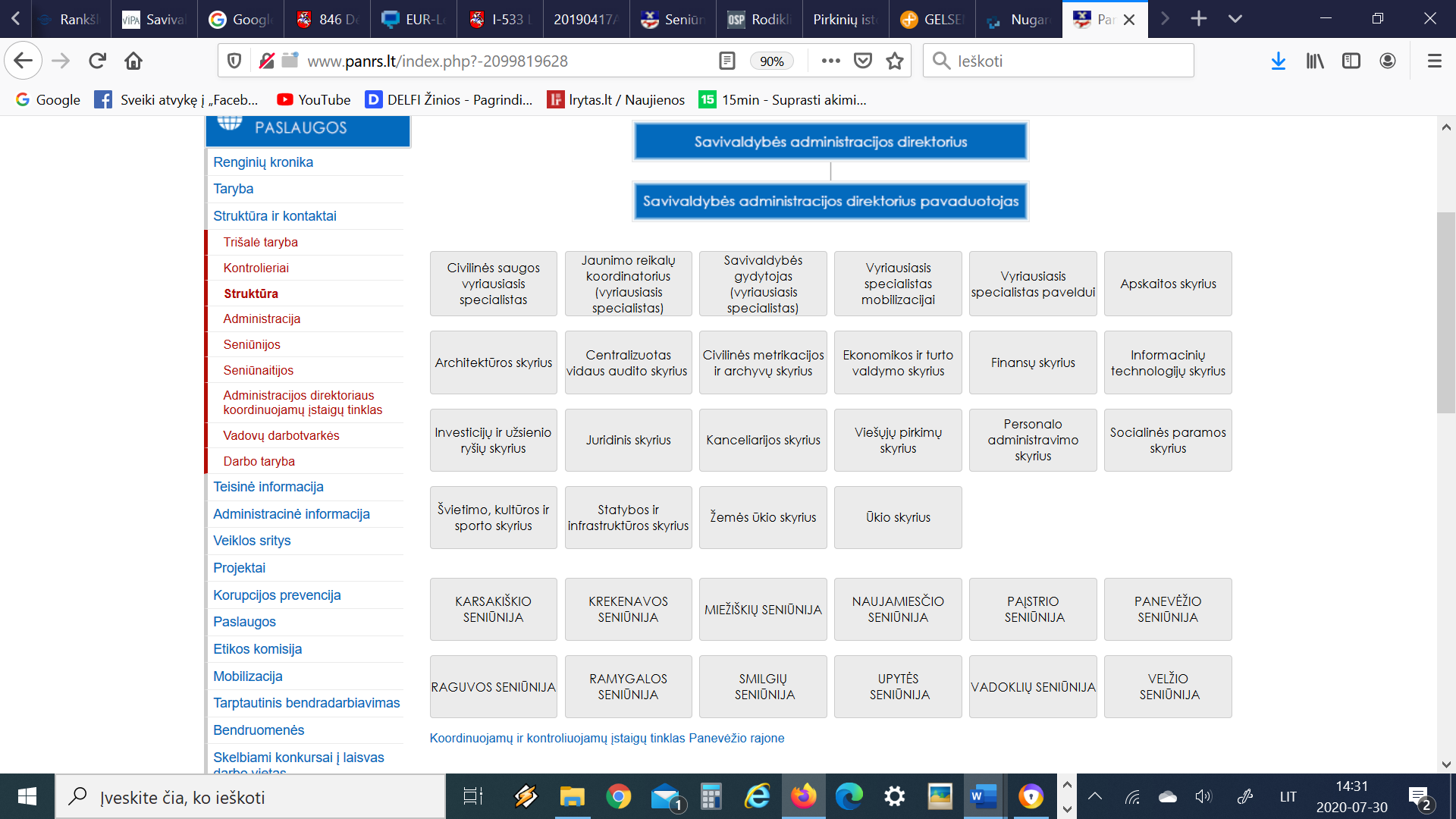 2.4.1. pav. Projekto pareiškėjo organizacijos struktūraŠaltinis: Panevėžio rajono savivaldybės administracijaProjektą numatoma įgyvendinti be partnerių. Už visas projekto veiklas, rezultatus, pasiekimus, uždavinius ir tikslus bus atsakinga projekto organizacija – Panevėžio rajono savivaldybės administracija.Investicijų projektas svarbus Panevėžio rajono savivaldybei, nes po projekto įgyvendinimo išaugs Panevėžio rajono savivaldybės patrauklumas, bus padidintas Vadoklių seniūnijos administracijos pastato energinis efektyvumas.Kaip matyti iš organizacijos struktūros ir įgyvendintų projektų kiekio bei finansinės apimties, projekto organizacija nepritrūks žmogiškųjų išteklių ir patirties investicijų projekto įgyvendinimui bei valdymui.2.5. Projekto siekiami rezultataiĮgyvendinus investicijų projektą, bus pagerinta administracinė infrastruktūra Panevėžio rajono savivaldybėje, Vadoklių miestelyje, lemsianti didesnį modernizuoto pastato energijos vartojimo efektyvumą, mažėjančias finansines išlaidas viešojo pastato išlaikymui bei geresnį mikroklimatą. Tuo pačiu bus prisidedama prie pirminės energijos taupymo viešuosiuose pastatuose, racionalesnio LR valstybės biudžeto lėšų panaudojimo bei į atmosferą išmetamų šiltnamio efektą sukeliančių dujų (CO2) kiekio mažinimą. Projekto problema, jos priežastys ir projektu siekiami minimalūs rezultatai pateikti 2.5.1 lentelėje.2.5.1. lentelė. Projekto problema, problemos priežastys ir siekiami minimalūs rezultataiŠaltinis: sudaryta autoriųPažymėtina, kad 1-asis minimalus siektinas investicijų projekto rezultatas bus pasiektas padidinus pastato energijos vartojimo efektyvumą. Rezultato vertinimo rodiklis – 40,53 proc. sumažintas norminis šiluminės energijos poreikis lyginant su pradine situacija.2-asis minimalus siektinas investicijų projekto rezultatas bus pasiektas padidinus pastato šiluminės varžos charakteristikas. Rezultato vertinimo rodiklis – atliktas energinio naudingumo sertifikavimas ir gautas „C“ energinio naudingumo klasės sertifikatas.Įgyvendinus projektą, bus prisidedama prie Programos tikslo įgyvendinimo vertinimo kriterijaus (rezultato kriterijaus) pasiekimo – bendras atnaujintų viešuosiuose pastatuose sutaupytas metinis pirminės energijos kiekis nuo Programos įgyvendinimo pradžios iki 2020 metų – 60 GWh. Projekto atveju bus sutaupyta 0,035 GWh metinis pirminės energijos kiekis. Įgyvendinus projektą, bus prisidedama prie Programos antrojo uždavinio įgyvendinimo vertinimo kriterijaus (produkto kriterijaus) pasiekimo – bendras atnaujintas savivaldybėms nuosavybės teise priklausančių viešųjų pastatų plotas, kai pasiekiama mažiausiai C energinio naudingumo klasė, nuo Programos įgyvendinimo pradžios iki 2020 metų – 230 tūkst. kv. m. Projekto atveju viešojo pastato plotas, kai pasiekiama mažiausiai „C“ energinio naudingumo klasė, sieks 426,51 kv. m.Išlaidas, susijusias su investicijų projekto įgyvendinimu, patirs projekto pareiškėjas – Panevėžio rajono savivaldybės administracija.Po projekto įgyvendinimo tikėtiną tiesioginę naudą gaus:Vadoklių seniūnijos administracinio pastato lankytojai ir darbuotojai, nes pastatas atitiks jam keliamus higienos reikalavimus ir bus pagerintas pastato mikroklimatas;Po projekto įgyvendinimo netiesioginę naudą gaus:Panevėžio rajono savivaldybė, nes bus pagerintas jai nuosavybės teise priklausantis turtas.APIBENDRINIMAS. Įvertinus tikslines grupes (Vadoklių seniūnijos darbuotojai bei Vadoklių seniūnijos gyventojai) bei pagrindines problemas, nustatytas pagrindinis šio investicijų projekto tikslas –„pagerinti Panevėžio rajono savivaldybės Vadoklių seniūnijos administracinio pastato ir inžinerinių sistemų fizines bei energines savybes, didinant pastato  energijos vartojimo efektyvumą, užtikrinant pastato infrastruktūros atitiktį higienos normų reikalavimams, ir tuo pačiu racionaliai panaudojant savivaldybės biudžeto lėšas, skirtas viešiesiems pastatams eksploatuoti, bei mažinant į atmosferą išmetamų šiltnamio efektą sukeliančių dujų (CO2) kiekį“.Investicijų projekto tikslui pasiekti suformuluotas vienas uždavinys: „įgyvendinti Panevėžio rajono savivaldybei nuosavybės teise priklausančio Vadoklių seniūnijos administracinio pastato (esančio Ramygalos g. 39, Vadokliai, Panevėžio rajono savivaldybė) tvarų energijos vartojimo efektyvumą užtikrinančias technines priemones“.Projekto pareiškėjas yra Panevėžio rajono savivaldybės administracija, kuri atsakinga už projekto rengimo ir administravimo veiklas, projekto įgyvendinimą, projekto rezultatus ir jų tinkamą naudojimą bei išsaugojimą. Investicijos, būtinos šiam projektui įgyvendinti, niekada nebuvo, nėra ir nebus įtrauktos į kelių skirtingų projektų biudžetus. Teritorinė projekto apimtis yra visa Panevėžio rajono savivaldybė, nes viešoji paslauga teikiama Vadoklių miestelyje. Minimalūs įgyvendinamu investiciniu projektu siekiami rezultatai yra šie:sumažintas energijos poreikis Panevėžio rajono savivaldybės Vadoklių seniūnijos administraciniam pastatui – 40,53 proc.;pasiekta Panevėžio rajono savivaldybės Vadoklių seniūnijos administracinio pastato „C“ energinio naudingumo klasė.Įgyvendinus projekto veiklas, bus atnaujintas Vadoklių seniūnijos administracinis pastatas, ir tai tiesiogiai paveiks pastato lankytojus ir  darbuotojus, nes bus pagerintas pasato mikroklimatas ir pastatas atitiks jam keliamus higienos reikalavimus; netiesiogiai – Panevėžio rajono savivaldybę, nes bus pagerintas jai nuosavybės teise priklausantis turtas. 3. GALIMYBĖS IR ALTERNATYVOS3.1. Esama situacijaEsama situacija pristatoma vadovaujantis 2020 m. rugpjūčio mėn. atliktu Panevėžio rajono savivaldybės Vadoklių seniūnijos administracinio pastato energijos vartojimu auditu. Esminiai Vadoklių seniūnijos administracinio pastato fiziniai rodikliai pateikiami žemiau.3.1.1. lentelė. Vadoklių seniūnijos administracinio pastato fiziniai rodikliaiŠaltinis: sudaryta autorių, remiantis Energijos vartojimo audito duomenimisPastatas statytas 1987 m. Tuo metu naudotos technologijos, medžiagos ir inžineriniai sprendimai nebeatitinka šiandien keliamų energijos efektyvumo, statybos techninių ir kitų reikalavimų. Pastatas yra 2 aukštų su daliniu cokoliniu aukštu (katilinės patalpos įgilintos po žeme). Pastatas – „kvadratinės formos“, t. y. pastato ilgis ir plotis beveik vienodi. Sienos įrengtos iš plytų mūro, vietomis nutinkuota struktūriniu tinku. Cokolinio aukšto, pirmo ir antro aukštų sienos yra neapšiltintos, todėl šilumos laidumo koeficientai neatitinka statybos techninio reglamento STR 2.01.02:2016 „Pastatų energinis naudingumo projektavimas ir sertifikavimas“ reikalavimų. Cokolinio aukštas yra po šiaurės vakarine pastato dalimi, jame įrengtas granulinis katilas „Logica“ su padavimo sraigtais ir akumuliacinėmis talpomis. Cokolinio aukšto sienos - iš juostinių surenkamų gelžbetoninių blokų, vietomis plytų mūras. Pastato stogas sutapdintas, sutvarkyti vėdinimo šachtų, parapetų skardinimai, įrengtas nuotekų alsuoklis. Įrengta stogo dangos vėdinimo kaminėliai. Būklė labai gera. Pastate beveik visi langai pakeisti į plastikinius. Likę nepakeisti du mediniai langai į katilinę, taip pat likusi sena stiklo blokelių mūro anga. Plastikiniai langai yra geros būklės, šilumos laidumo koeficientas atitinka B-C klasės reikalavimus. Beveik visos pastato lauko durys pakeistos: į plastikines su viršutine įstiklinta dalimi, bei metalines duris (į katilinę). Liko nepakeisti mediniai vartai į garažą, bei senos medinės durys su stiklu į tambūrą. Plastikinės ir metalinės durys yra geros būklės, šilumos laidumo koeficientas atitinka B-C klasės reikalavimus. Pastate esančių inžinerinių sistemų būklė prasta. Elektros instaliacija pasenusi. Dalis armatūros (skydeliai, jungikliai rozetės ir kt.) – seno tipo, susidėvėjusi. Kai kur lokaliai pakeista instaliacija, šviestuvai, tačiau didžioji dalis elektros instaliacijos sena, laidai susidėvėję, nebeatitinkantys šiandieninių prietaisų galios, šviestuvai seni, su seno tipo lemputėmis. Vandentiekio ir kanalizacijos vamzdynų būklė patenkinama, sanitariniai prietaisai ir kita armatūra (kranai, plautuvės, unitazai) sena, vietomis parūdiję, todėl sudėtinga užtikrinti higienos normose nurodytus reikalavimus. Karštas vanduo ruošiamas senu boileriu, įrengtu sanitarinio mazgo palubėje. Šildymo vamzdynai seni, susidėvėję su seno tipo inertiškais sekcijiniais ketiniais šildymo prietaisais. Ant šių prietaisų sumontuota uždaromoji ir reguliuojamoji armatūra.Oro kondicionavimo sistemos pastate nėra, vėdinimas – natūralus, trauka prasta, langai rasoja. Kol pastatas nesandarus, vėdinimas vyksta per pastato nesandarumus. Pirmojo ir antrojo aukštų patalpose vėdinimas vyksta varstant langus ir per natūralaus vėdinimo angas palubėse. 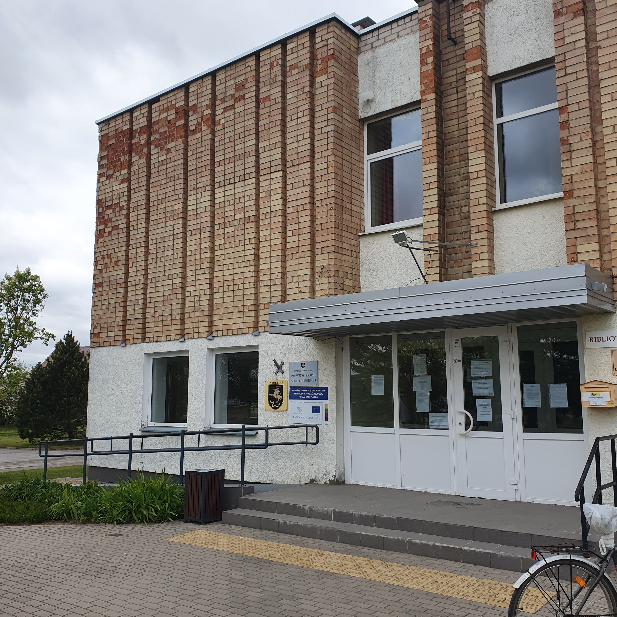 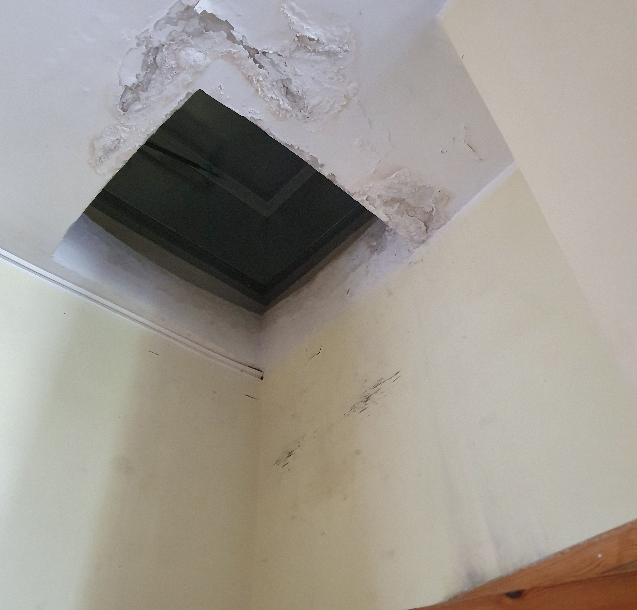 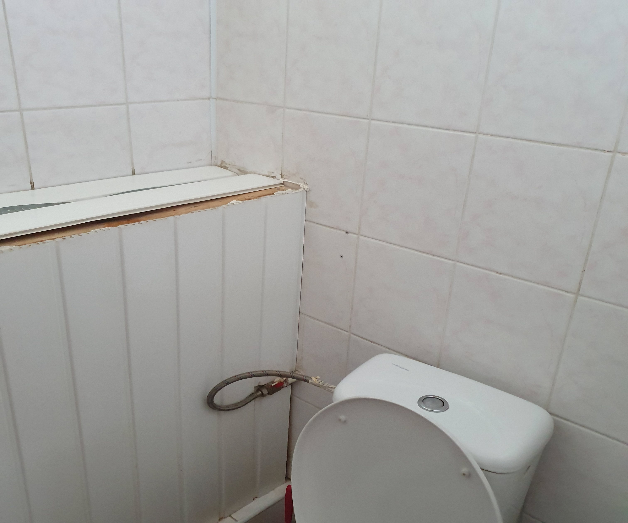 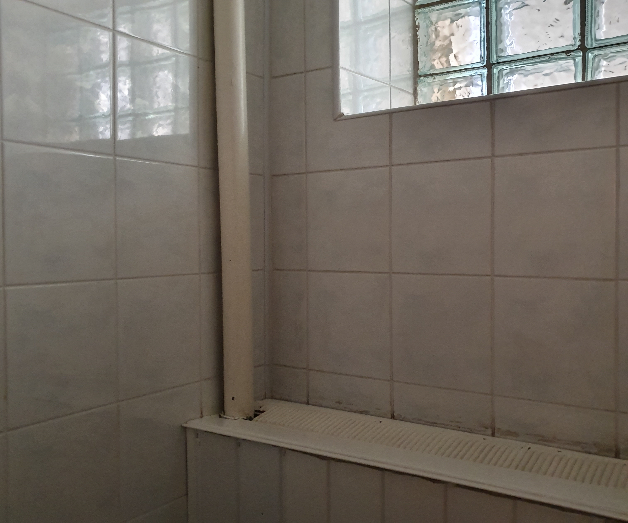 3.1.1. pav. Vadoklių seniūnijos administracinio pastato būklėŠaltinis: Panevėžio rajono savivaldybėTaigi, pastato būklė neatitinka dabartinių statybos ir naudojimo normų reikalavimų. Dabartinė pastato energinio naudingumo klasė yra „F“, vadovaujantis pastato energinio naudingumo sertifikatu Nr. AD-0406-04461. Energijos sąnaudos pastato šildymui sudaro apie 91 proc. visų energijos išlaidų. Energijos vartojimo audito metu nustatyta, kad didžiausi šilumos nuostoliai patiriami per pastato atitvarus. Panevėžio rajono savivaldybės Vadoklių seniūnijos administracinio pastato atitvarų ir inžinerinių sistemų būklė apibūdinama žemiau (detalesnė informacija pateikiama pastato energijos vartojimo audite). 3.1.2. lentelė. Vadoklių seniūnijos administracinio pastato atitvarų ir inžinerinių sistemų būklėŠaltinis: sudaryta autorių, remiantis Energijos vartojimo audito duomenimisTaigi, kaip matyti iš pateikiamos esamos situacijos apibūdinimo ir rekomendacijų, akivaizdu, jog Panevėžio rajono savivaldybės Vadoklių seniūnijos administraciniui pastatui reikalingos investicijos, didinančios pastato energinį efektyvumą ir užtikrinančios pastato konstrukcijų ilgaamžiškumą. Pastato atitvarų prastą ir inžinerinių sistemų prastą būklę nulemia natūralus jų nusidėvėjimas ir poreikis jas modernizuoti. Remiantis Energijos vartojimo audito duomenimis, pastato energiniam efektyvumui didinti yra nustatytos konkrečios priemonės, rekomendacijos ir suformuoti tų priemonių paketai. Kiekvienas paketas apima skirtingą lygį rekomendacijų, todėl jų investiciniai kaštai bei poveikis pastato energijos vartojimui ženkliai skiriasi. Plačiau apie energijos taupymo priemonių paketus taikytinus Panevėžio rajono savivaldybės Vadoklių seniūnijos administraciniui pastatui galima susipažinti Energijos vartojimo audite (pridedamas prie projekto).Vadoklių seniūnijos administracinis pastatas turi didelę svarbą Panevėžio rajono savivaldybės bei Vadoklių seniūnijos gyventojams – šalia savo gyvenamosios vietos Vadoklių seniūnijos gyventojai gauna visas reikiamas administracines paslaugas (išvardintas 1.1.1 poskyryje). Be to, šiame pastate veikia Panevėžio rajono savivaldybės viešosios bibliotekos Vadoklių filialas, taigi, pastatas turi reikšmę ir Panevėžio rajono savivaldybės bei Vadoklių seniūnijos gyventojų kultūriniam gyvenimui. Pastato atnaujinimas atneštų tiek savivaldybei ir seniūnijai, tiek gyventojams aiškią naudą, kadangi modernizavus pastatą, ženkliai pagerėtų darbuotojų darbo sąlygos, lankytojų lankymosi sąlygos, patalpų mikroklimatas, sumažėtų lankytojų ir darbuotojų sergamumas dėl nepakankamo pastato apšildymo žiemos laikotarpiu, pagerėtų pastato konstrukcinės savybės, sumažėtų energijos suvartojimo sąnaudos.Šiuo metu Panevėžio rajono savivaldybė nepajėgi viena skirti pakankamai lėšų Vadoklių seniūnijos administracinio pastato atnaujinimui.Jei Panevėžio rajono savivaldybės administracija neįgyvendintų planuojamo investicijų projekto, nebūtų pagerintos Vadoklių seniūnijos darbuotojų darbo sąlygos ir lankytojų lankymosi sąlygos, patalpų mikroklimatas, nepagerėtų pastato konstrukcinės savybės, nesumažėtų energijos sunaudojimo sąnaudos. 3.2. Galimos projekto veiklosVadovaujantis „Investicijų projektų rengimo metodika“ patvirtinta 2014 m. gruodžio 2 d. įsakymu Nr. 2014/8-337 (2019 m. rugpjūčio 14 d. įsakymo Nr. 2019/8-214 redakcija) (toliau – Metodika) rengiamo investicijų projekto vertė neviršija 15 mln. EUR, todėl toliau nebus identifikuojamos galimos projekto įgyvendinimo veiklos ir nebus sudaromas „ilgasis“ veiklų sąrašas. 3.3. Veiklų vertinimo kriterijaiVeiklų vertinimo kriterijai sudaromi tuo atveju, kai formuojamas „ilgasis“ veiklų sąrašas. Šiuo atveju veiklų vertinimo kriterijai neformuojami.3.4. Trumpasis veiklų sąrašas ir projekto įgyvendinimo alternatyvosKadangi pagal Metodiką rengiamo investicinio projekto vertė yra mažesnė nei 300 tūkst. EUR, gali būti pasirenkama nagrinėti viena projekto įgyvendinimo alternatyva. Vadovaujantis minimaliais siekiamais projekto rezultatais, nurodytais 2.5 poskyryje (siekiama Panevėžio rajono savivaldybės Vadoklių seniūnijos administracinio pastato energinio naudingumo klasė – „C“ ir sumažintas energijos poreikis – 40,53 proc.) bei Energijos vartojimo auditu bus nagrinėjama viena alternatyva:Vadoklių seniūnijos administracinio pastato atnaujinimas, pasirenkant energijos taupymo bei rekonstrukcijos priemones ir pasiekiant „CA“ pastato energinio naudingumo klasę (alternatyva dalinai atitinka II investicijų paketą iš Energijos vartojimo audito):Stiklo mūro keitimas;Sienos (su cokoline dalimi) šiltinimas;Sienos tarp šildomų ir nešildomų patalpų šiltinimas;Šildymo sistemos modernizavimas;pasirinktinai vienas ar keli iš šių darbų: elektros sistemos modernizavimas ir (arba) vandentiekio ir nuotekų šalinimo sistemos modernizavimas ir (arba) bendrojo naudojimo laiptinių remontas. Įgyvendinus šiuos darbus, Vadoklių seniūnijos administracinis pastatas pasiektų „C“ energinio naudingumo klasę bei būtų sutaupyta 40,53 proc. šilumos per metus nuo vartojimo (pagal Energijos vartojimo auditą), taigi, būtų išspręsta projekto problematika, pasiekti numatyti minimalūs rezultatai. Todėl alternatyva  bus nagrinėjama toliau.Nagrinėjamos projekto įgyvendinimo alternatyvos fiziniai pasiekimo rodikliai nurodyti 3.4.1 lentelėje (vadovaujantis Energijos vartojimo auditu). Pilkai pažymėtos eilutės apima energijos netausojančias priemones (rekonstrukcijos priemones), kurios pagal LR aplinkos ministro 2020 m. birželio 16 d. įsakymą Nr. D1-359 „Dėl klimato kaitos programos kompensacinių išmokų mokėjimo savivaldybių viešųjų pastatų atnaujinimui tvarkos aprašo“ 12.3 ir 14 punktus, turi sudaryti ne daugiau, kaip 20 proc. viso projekto biudžeto. Pažymėtina, kad projekto įgyvendinimo alternatyvos atveju konkrečios rekonstrukcijos priemonės bus pasirenkamos iš sąrašo, parengus techninį projektą, tačiau pagrindinė sąlyga – šioms priemonėms skiriamų išlaidų suma neturi viršyti 20 proc. bendros rangos darbų sumos.3.4.1. lentelė. Projekto įgyvendinimo alternatyvos fiziniai pasiekimo rodikliaiŠaltinis: sudaryta autorių vadovaujantis Energijos vartojimo audituNagrinėjamos projekto įgyvendinimo alternatyvos metiniai šilumos sutaupymų rodikliai nurodyti 3.4.2 lentelėje (vadovaujantis Energijos vartojimo auditu).3.4.2. lentelė. Projekto įgyvendinimo alternatyvos šilumos sutaupymo rodikliaiŠaltinis: sudaryta autorių vadovaujantis Energijos vartojimo auditu3.5. Analizės metodo pasirinkimasInvesticijų projektui „Panevėžio rajono Vadoklių seniūnijos pastato, esančio Ramygalos g. 39, Vadoklių mstl., Panevėžio r., energinio efektyvumo didinimas“ pasirenkama sąnaudų veiksmingumo analizės (toliau – SVA) metodas, nes:šiuo metu Vadoklių seniūnijos administraciniame pastate yra teikiamos viešosios paslaugos, ir šių paslaugų teikimo tęstinumas turi būti užtikrintas pagal tuos pačius kokybinius ir kiekybinius reikalavimus bei laikantis galiojančių teisės aktų ir po projekto įgyvendinimo;projekto įgyvendinimas (Vadoklių seniūnijos administracinio pastato modernizavimas, pagerinant jo energijos vartojimo efektyvumą) neturės jokios esminės įtakos teikiamų viešųjų paslaugų turiniui, formai, teikimo apimčiai, vartotojų skaičiui;šiuo metu tinkamam viešųjų paslaugų vykdymui užtikrinti naudojamas turtas (Vadoklių seniūnijos administracinio pastato infrastruktūra ir jo inžinerinės sistemos) neatitinka higienos normų, paslaugos teikimo standartų dėl nusidėvėjusios  infrastruktūros;Be to, įgyvendinamo investicijų projekto atveju planuojama investicija į Panevėžio rajono savivaldybei nuosavybės teise priklausantį (turimą) pastatą/ patalpas (Vadoklių seniūnijos administracinis pastatą), kuriame šiuo metu yra vykdomos viešosios paslaugos, apima pastato atnaujinimą (modernizavimą), kurio metu bus pagerinamos pastato ir jo inžinerinių savybių fizinės bei energinės savybės. Vadovaujantis metodikos 37 psl. nurodytais reikalavimais, tokio tipo projektams galima taikyti sąnaudų veiksmingumo analizės (SVA) metodą.APIBENDRINIMAS. Investicijų projekte išskirtas vienas investavimo objektas – pastatai, kuriam nagrinėjama viena (projekto įgyvendinimo) alternatyva: 1) Vadoklių seniūnijos administracinio pastato atnaujinimas, pasirenkant energijos taupymo bei rekonstrukcijos priemones ir pasiekiant „C“ pastato energinio naudingumo klasę. Alternatyvos vertinimas atliekamas vadovaujantis sąnaudų veiksmingumo analizės (SVA) metodu apskaičiuotais rezultatais.4. FINANSINĖ ANALIZĖFinansinė analizė atliekama nagrinėjant finansinius projekto įgyvendinimo alternatyvų pinigų srautus. Jai atlikti naudojamas pinigų srautų metodas: projekto išlaidos (investicijos, veiklos sąnaudos, mokesčiai ir pan.) suprantamos kaip neigiami pinigų srautai, o projekto įplaukos (finansavimas, likutinė vertė, veiklos pajamos ir pan.) – kaip teigiami pinigų srautai. Finansiniams rodikliams apskaičiuoti viso ataskaitinio laikotarpio grynųjų pinigų srautai diskontuojami. 4.1. Projekto ataskaitinis laikotarpisVadovaujantis Metodika, investicijų projekto „Panevėžio rajono Vadoklių seniūnijos pastato, esančio Ramygalos g. 39, Vadoklių mstl., Panevėžio r., energinio efektyvumo didinimas“ ataskaitinis laikotarpis – 25 metai, nes projektas priskiriamas prie energetikos sektoriaus projektų. Pirmieji projekto įgyvendinimo metai bus sutarties su FPV pasirašymo metai (2020 metai), tai vadinamieji nuliniai metai. Paskutiniai projekto įgyvendinimo metai – 2045 m. 4.2. Finansinė diskonto normaRemiantis Europos Komisijos kaštų-naudos rengimo rekomendacijomis (Guide to Cost-Benefit Analysis of Investment Projects), Lietuvoje įgyvendinamiems investicijų projektams finansinė diskonto norma (FDN) turi būti nustatyta atskiru Finansų ministerijos priimtu teisės aktu. Tokiu atveju, atliekant finansinę analizę tiek SNA, tiek SVA metodu, reikėtų taikyti Finansų ministerijos nustatytą FDN. Tol, kol valstybės lygmeniu FDN nenustatyta, finansinėje analizėje taikytina 4 proc. FDN.4.3. Projekto lėšų srautaiProjekto lėšų srautų analizė apima projekto investicijų, projekto investicijų likutinės vertės, projekto veiklos pajamų, projekto veiklos išlaidų, projekto mokesčių ir projekto finansavimo analizę.4.3.1. Investicijų išlaidosProjekto įgyvendinimo alternatyvos atveju („Vadoklių seniūnijos administracinio pastato atnaujinimas, pasirenkant energijos taupymo bei rekonstrukcijos priemones ir pasiekiant „C“ pastato energinio naudingumo klasę“) planuojami šie darbai: energijos taupymo priemonės, kurios apimtų stiklo mūro keitimą, sienų  (su cokoline dalimi) šiltinimą, sienų tarp šildomų ir nešildomų patalpų šiltinimą, šildymo sistemos modernizavimą, bei rekonstrukcijos (energijos netaupančios) priemonės, kurias Panevėžio rajono savivaldybė pasirinks iš sąrašo po techninio projekto parengimo (elektros sistemos modernizavimas ir (arba) vandentiekio ir nuotekų šalinimo sistemos modernizavimas ir (arba) bendrojo naudojimo laiptinių remontas), atsižvelgiant į tai, kad energijos netaupančios priemonės negali viršyti 20 proc. bendros rangos darbų sumos.Remiantis preliminariais sąmatiniais skaičiavimais (pateiktais Energijos vartojimo audite), kurie gali kisti parengus techninį projektą, energijos taupančių priemonių vertė projekto įgyvendinimo alternatyvos atveju maksimaliai siektų 73 522 EUR su PVM. Pridėjus 20 proc. energijos netaupančių (rekonstrukcijos) priemonių, maksimaliai gauname bendrą rangos darbų vertę – 91 872 EUR su PVM (73 522 EUR skirta energiją taupančioms priemonėms ir 18 350 EUR energiją netaupančioms (rekonstrukcijos) priemonėms, kurių rūšį ir apimtį Panevėžio rajono savivaldybė pasirinks po techninio projekto parengimo). Kadangi bendra rangos darbų vertė yra mažesnė nei 0,14481 tūkst. EUR bei mažesnė nei 1448,1 tūkst. EUR, ir yra fiksuojami rekonstrukcijos darbai, tai pagal UAB „SISTELA“ ekonominius normatyvus projektavimo ir inžinerinėms paslaugoms yra skiriama 10 proc. rekonstrukcijos darbų vertės arba 11 224,70 EUR su PVM. Nuo apskaičiuotų projektavimo ir inžinerinių paslaugų sumos pagal SISTELA rekomendacijas 72 proc. tenka techninio projekto parengimui, 7 proc. – ekspertizei, 14 proc. – techninei priežiūrai, 7 proc. – statinio projekto vykdymo priežiūrai. Bendras projekto įgyvendinimo alternatyvos biudžetas pateikiamas 4.3.1.2 lentelėje. Iš viso projektui įgyvendinti reikės 101 059,20 EUR (su PVM). 2021 m. bus patirtos techninio projekto parengimo ir jo ekspertizės parengimo išlaidos, 2022 m. – rangos darbų, techninės priežiūros ir autorinės priežiūros paslaugų atlikimo išlaidos. Pilkai pažymėta eilutė apima energijos netausojančias priemones (rekonstrukcijos priemones), kurios pagal LR aplinkos ministro 2020 m. birželio 16 d. įsakymą Nr. D1-359 „Dėl klimato kaitos programos kompensacinių išmokų mokėjimo savivaldybių viešųjų pastatų atnaujinimui tvarkos aprašo“ 12.3 ir 14 punktus, turi sudaryti ne daugiau, kaip 20 proc. viso projekto biudžeto. Alternatyvos atveju, šių priemonių bendra suma maksimaliai gali siekti 18 350 EUR su PVM, kas sudarytų 19,97 proc. rangos darbų sumos.  4.3.1.2. lentelė. Projekto įgyvendinimo alternatyvos biudžetasŠaltinis: sudaryta autorių4.3.2. Investicijų likutinė vertėInvesticijų likutinė vertė – tai ilgalaikio turto vertė, pasibaigus projekto ataskaitiniam laikotarpiui. Likutinė vertė apskaičiuojama tik tam turtui, kuriam įsigyti ar sukurti numatytos investicijų projekto investicijos. Likutinė vertė skaičiuojama tik tuomet, kai turto naudingo tarnavimo laikotarpis yra ilgesnis už projekto ataskaitinį laikotarpį. Likutinė vertė lygi turto sukūrimo savikainai, iš kurios atimama atsižvelgiant į nusidėvėjimo normatyvus apskaičiuota nusidėvėjimo vertė, sukaupta per projekto ataskaitinį laikotarpį.Turto likutinė vertė vertinama ekonomiškai naudingam laikotarpiui. Kadangi ketinama investuoti į jau naudojamą pastatą, tai jo vertė išaugs investicijų į turtą verte arba 101 059,20 EUR.Pagal Metodiką, atsižvelgiant į vykdomų rangos darbų pobūdį, medžiagų, naudojamų pastatų ar statinių rekonstrukcijos darbams atlikti, naudingas tarnavimo laikotarpis negali viršyti 20-25 metų. Projekto metu bus rekonstruojamos pastato atitvaros ir inžinerinės sistemos, siekiant energetinio efektyvumo, taigi, statybos rūšis numatoma kaip rekonstrukcija. Remiantis šia nuostata ir logiškumo principu, kad per artimiausius 25 metus rekonstruotam pastatui ir inžinerinėms sistemoms nebus reikalingas atnaujinimas, todėl realus ekonominis tarnavimo laikas skaičiuojamas 25 metams.  Atitinkamai per projekto nagrinėjamą laikotarpį (25 metai, iš kurių 2 metus vyksta projekto veiklos) Panevėžio rajono savivaldybės Vadoklių seniūnijos administracinis pastatas bus dėvimas apie 23 metus. Vadinasi, pastato likutinė vertė po projekto įgyvendinimo sieks (101 059,20 -101 059,20/25*23)=8 084,74 EUR.Reinvesticijos. Vertinama, kad reinvesticijos nebus reikalingos, nes per artimiausius 25 metus rekonstruotam pastatui ir inžinerinėms sistemoms nebus reikalingas atnaujinimas. 4.3.3. Veiklos pajamosProjekto veiklos pajamos – pajamos, kurios yra tiesiogiai gaunamos iš vartotojų už prekes ir (arba) paslaugas, kurios sukuriamos įgyvendinant projektą, pavyzdžiui, vartotojų tiesiogiai mokami mokesčiai už naudojimąsi infrastruktūra.  Projekto įgyvendinimo alternatyvos atveju jokios pajamos generuojamos nebus. 4.3.4. Veiklos išlaidosProjekto veiklos išlaidos – išlaidos, kurios patiriamos eksploatuojant investicijų projekto įgyvendinimo metu sukurtą turtą viešajai paslaugai teikti.Siekiant tiksliau įvertinti finansinį sutaupymą, imamos  2018 m. ir 2019 m. Vadoklių seniūnijos administracinio pastato išlaidos šildymui, kaip to reikalauja Išsamiojo energijos, energijos išteklių ir šalto vandens vartojimo audito atlikimo viešojo naudojimo paskirties pastatuose metodika. Duomenys apie veiklos išlaidas ir jų sumažėjimą pateikti Energijos vartojimo audito ataskaitoje (7 skyrius. Energijos taupymo priemonių ekonominio efektyvumo įvertinimas). Įgyvendinus projektą pastatas ir toliau būtų šildomas centralizuotai, tačiau dėl didesnio pastato energinio efektyvumo šilumos poreikis būtų ženkliai mažesnis. Skaičiuoklės prielaidų lape yra įvertinta, kad dėl projekto faktinis metinis energijos sąnaudų sumažėjimas (sutaupymai) sieks apie 1 942,57 Eur (patiriamas nuo 2023 m. sausio 1 d.). Šiam rodikliui apskaičiuoti Skaičiuoklėje buvo naudoti tokie išeitiniai duomenys:faktinė šiluminė energija (MWh) pastato šildymui iki projekto įgyvendinimo: 2019 m. – 60,23 MWh, 2018 m. – 76,14 MWh (šaltinis: Energijos vartojimo auditas); apskaičiuotas vidurkis – 68,19 MWh;faktinė vidutinė išorės temperatūra (laipsniais): 2019 m. – 3,57 laipsniai, 2018 m. – 0,94 laipsniai (šaltinis: Energijos vartojimo auditas); apskaičiuotas vidurkis – 2,26 laipsniai;norminė šildymo sezono trukmė (dienomis): 219 dienų (šaltinis: Energijos vartojimo auditas); norminė vidaus temperatūra (laipsniais): 20 laipsnių (šaltinis: Energijos vartojimo auditas); norminė išorės temperatūra (laipsniais): 2,89 laipsniai (šaltinis: Energijos vartojimo auditas); šildymo sezono trukmės prognozė (dienomis): 197 dienų (daroma prielaida, kad ir ateityje šildymo sezono laikotarpis labai nepasikeis, todėl prognozė apskaičiuojama kaip 2018 m. (188 d.) ir 2019 m. (206 d.) faktinis šildymo sezono laikotarpio Panevėžio r. sav. vidurkis);išorės temperatūros prognozė (laipsniais): 0,4 laipsnių (šaltinis: https://www.lsta.lt/files/Leidiniai/SILUMOS_vartotojo_vadovas/Silumos_vartotojo_VADOVAS.pdf, kuriuo remiantis daugiametė šildymo sezono temperatūra Panevėžio regione – +0,4);norminės energijos sąnaudos prieš projekto įgyvendinimą (MWh): 87,2 MWh (šaltinis: Energijos vartojimo auditas);norminės energijos sąnaudos po projekto įgyvendinimo (MWh): 51,9 MWh (šaltinis: Energijos vartojimo auditas);energijos ištekliaus kaina (EUR/ MWh): 83,7 EUR/ MWh (šaltinis: Energijos vartojimo auditas).Pažymėtina, jog šios sąnaudos gali kisti, priklausomai nuo to kaip eksploatuojamas pastatas ir kokia vidaus patalpų temperatūra yra laikoma.4.3.5. Projekto mokesčiaiProjekto mokesčiai – tai piniginiai srautai, kurie atsiranda dėl investicijų projekto veiklų įgyvendinimo. Projekto investicijų PVM išlaidos yra tinkamos finansuoti ES struktūrinių fondų lėšomis, nes projekte numatyti darbai ir paslaugos skirtos viešiesiems poreikiams tenkinti. Panevėžio rajono savivaldybės administracija (projektų rezultatų naudotojas) neturės galimybės susigrąžinti sumokėto PVM (negali traukti į atskaitą), todėl projekto investicijos, išlaidos vertinamos su PVM. 4.3.6. FinansavimasVadovaujantis Programa, Tvarkos aprašu bei AB „Šiaulių bankas“ ir VIPA kvietimu teikti paraiškas projektų finansavimui gauti pagal fondo „Savivaldybių pastatų fondas“ finansinę priemonę „Paskolos savivaldybių pastatų modernizavimui, finansuojamos iš Europos regioninės plėtros fondo“, 2020 m. rugpjūčio 20 d. Panevėžio rajono savivaldybės tarybos sprendimu Nr. T-185 Vadoklių seniūnijos administracinis pastatas atrinktas modernizavimui ir jam nuspręsta rengti investicijų projektą. Investicijų projektas yra finansuojamas dviem būdais:suteikiant paskolą Tvarkos aprašo 22 punkte nurodyto fondo (SPF) lėšomis (paskolą suteikia finansinės priemonės valdytojas – AB „Šiaulių bankas“, į kurį projekto pareiškėjas kreipsis atrinkus viešąjį pastatą Tarybos sprendimu bei parengus investicijų projektą, pastato energinį auditą, energinio naudingumo sertifikatą ir paraišką FPV; Panevėžio rajono savivaldybė paraišką FPV planuoja pateikti iki 2020-12-31; paskola bus finansuojama SPF lėšomis (43 proc.) ir FPV nuosavomis lėšomis (57 proc.), SPF lėšomis finansuojamai paskolos daliai taikoma 0 proc. palūkanų norma + 6 mėn. EURIBOR, FPV lėšomis finansuojamai paskolos daliai taikoma 0,9 proc. metinė palūkanų norma (nes Panevėžio rajono savivaldybė įgyvendina projektą tiesiogiai) + 6 mėn. EURIBOR);suteikiant kompensacinę išmoką, lygią 30 proc. visų tinkamų projekto išlaidų (kompensacinę išmoką suteiks VIPA, kuri gavus duomenis iš AB „Šiaulių banko“ ir įvertinus paraišką, sudarys subsidijos skyrimo sutartį su Panevėžio rajono savivaldybe; kompensacinė išmoka bus išmokama tik tinkamai įgyvendinus projektą, kaip išankstinis SPF paskolos grąžinimas, vėliausiai iki 2023 m. spalio 31 d.; ).Investicijų projekto finansavimo schema pateikiama Skaičiuoklėje ir 4.3.6.1 lentelėje. Paskola AB „Šiaulių bankas“ būtų prašoma 91 872 EUR lygyje (t. y. tik tai investicijų daliai, kuri susijusi su rangos darbais). Paskolos išmokėjimo terminas – 2022 m. Tuo tarpu investicijų dalį, susijusią su projektavimo ir inžinerinėmis paslaugomis (9 187,20 EUR) Panevėžio rajono savivaldybė finansuos iš savo biudžeto lėšų. Kadangi buvo priimta 6 mėn. EURIBOR reikšmė -0,442 proc. (2020-08-26 duomenimis), tai lengvatinei paskolai palūkanos neplanuojamos (nes gaunasi neigiamos). Paskola prašoma 10-ties metų laikotarpiui, palūkanos ir paskolos grąžinimas pradedamas mokėti nuo 2023 m. pradžios. Projekto įgyvendinimo alternatyvos atveju bendra grąžintina suma (bazė subsidijos apskaičiavimui) siektų 94 270,40 EUR (ją sudaro lengvatinė paskola SPF lėšomis 39 504,96 EUR lygyje (43 proc. bendros rangos darbų vertės), paskola banko nuosavomis lėšomis 52 367,04 EUR lygyje (57 proc. bendros rangos darbų vertės) bei 2 398,40 EUR palūkanų (sumokamų per 10 paskolos grąžinimo metų)), o subsidija – 28 281,12 EUR (ją numatoma išmokėti FPV 2022 m. gruodžio mėn.).4.3.6.1. lentelė. Projekto įgyvendinimo alternatyvos investicijų finansavimo schema4.3.6.1 lentelės tęsinysŠaltinis: sudaryta autoriųProjekto finansavimas bus užtikrinamas Panevėžio rajono savivaldybės tarybos sprendimu, kurį planuojama priimti iki paraiškos pateikimo dienos dėl projekto finansavimo ir paskolos ėmimo; bei Panevėžio rajono savivaldybės administracijos direktoriaus įsakymu, kurį planuojama išleisti iki paraiškos pateikimo dienos ir kuriuo būtų įsipareigojama Vadoklių seniūnijos administracinio pastato energinio efektyvumo didinimo projekto vykdymo metu pirkti techninio projekto parengimo paslaugas, rangos darbus, techninės priežiūros paslaugas. 4.4. Projekto finansiniai rodikliai4.4.1. Investicijų finansiniai rodikliaiInvesticijų finansinė grynoji dabartinė (FGDV(I)) vertė skaičiuojama siekiant įvertinti planuojamų investicijų naudą šiandien, t. y. grynoji dabartinė vertė parodo, kokią finansinę naudą padeda gauti projekto investicijos per ataskaitinį laikotarpį ir kiek ši nauda verta šiandien. Jei FGDV(I) < 0, tai reiškia, kad diskontuoti projekto grynųjų pajamų srautai nepadengia diskontuotų investicijų ir projektas per ataskaitinį laikotarpį finansiškai neatsiperka (finansinė nauda nebus gauta). Esant teigiamai FGDV(I) reikšmei, diskontuoti grynųjų pajamų srautai padengia diskontuotas investicijas, todėl projektas yra finansiškai patrauklus investuotojams. Kitaip sakant, jeigu FGDV(I) teigiama, vadinasi, investicija atsipirks, projekto finansinė nauda padengs investuotų lėšų sumą. Skaičiuojant FGDV(I) gautas pinigų srautas yra diskontuojamas 4 proc. diskonto norma.Investicijų finansinė vidinė grąžos norma (FVGN(I)) yra antrasis finansinės analizės rodiklis, vertinamas kartu su FGDV(I). Esant labai neigiamai FGDV(I), ji dažniausiai neskaičiuojama. Jeigu apskaičiuota FVGN(I) didesnė už rinkoje esančią vidutinę palūkanų normą, vadinasi, projekto sukuriama finansinė nauda didesnė už lėšų projektui įgyvendinti skolinimosi išlaidas.Investicijų finansiniai rodikliai yra skaičiuojami remiantis Centrinės projekto valdymo agentūros (CPVA) rekomendacijomis (finansinių rodiklių skaičiuokle). Apačioje esančioje lentelėje pateiktos FGDV(I) ir FVGN(I) reikšmės projekto įgyvendinimo alternatyvos atveju, kurios yra neigiamos. 4.4.1.1. lentelė. Projekto įgyvendinimo alternatyvos finansiniai rodikliai investicijoms4.4.2. Išvada dėl finansinio gyvybingumoProjekto finansinis gyvybingumas vertinamas nagrinėjant projekto pajamas bei visas su projektu susijusias veiklos išlaidas. Siekiant, kad projektas būtų gyvybingas, per visą projekto ataskaitinį laikotarpį sukauptas grynųjų pinigų srautas turi būti ne neigiamas. Projekto sukauptasis grynųjų pinigų srautas parodo, kaip projekto ataskaitiniu laikotarpiu numatomos įplaukos padengs išlaidas atitinkamu laikotarpiu. Kaupiant pinigų srautus kiekvienų metų pinigų likučiai perkeliami į paskesnius metus. Pagal sukauptąjį grynųjų pinigų srautą sprendžiama, ar įgyvendinant projektą pajėgiama užtikrinti reikalingus pinigų srautus per visą ataskaitinį laikotarpį. Projektas pajamų negeneruoja, todėl FNIS rodiklis neskaičiuojamas. Nustatyta, kad vertinta projekto įgyvendinimo alternatyva yra gyvybinga. 4.4.3. Kapitalo finansiniai rodikliaiKapitalo finansinė grynoji dabartinė vertė (FGDV(K)) atskleidžia, kokią finansinę naudą per ataskaitinį laikotarpį sukuria jo savininko investuotas kapitalas. Kai investicijų projektą planuojama įgyvendinti viešajame sektoriuje ir projekto organizaciją sudaro viešojo sektoriaus subjektai, projekto savininkas yra Lietuvos valstybė, kadangi prie projekto įgyvendinimo prisidedama biudžeto lėšomis. Jei FGDV(K) < 0, projekto savininkui finansiškai nėra naudinga vykdyti projektą, nes projekto generuojami diskontuoti pinigų srautai nepadengia savininko įnašo. Esant teigiamai FGDV(K) reikšmei, projekto savininkui naudinga įgyvendinti projektą, nes projekto pinigų srautai padengia į projektą investuotą kapitalą. FVGN(K) skaičiuojama kaip antrasis rodiklis. Jeigu FVGN(K) didesnė už rinkoje esančią palūkanų normą, vadinasi, projektas duos didesnę naudą už kapitalo skolinimosi išlaidas.Skaičiuojant kapitalo rodiklius valstybės, privatūs ir nuosavo privataus kapitalo įnašai suprantami kaip valstybės arba projekto savininko patiriamos projekto vykdymo sąnaudos, todėl įtraukiami su neigiamu ženklu (skirtingai nei skaičiuojant projekto finansavimo šaltinius ir projekto gyvybingumą).Apačioje esančioje lentelėje pateiktos FGDV(K) ir FVGN(K) reikšmės projekto įgyvendinimo alternatyvos atveju, kurios yra neigiamos.4.4.3.1. lentelė. Projekto įgyvendinimo alternatyvos finansiniai rodikliai kapitalui 4.4.4. Sąnaudų efektyvumo/ veiksmingumo rodiklisKadangi investicijų projektas rengiamas naudojant sąnaudų veiksmingumo analizės metodą, tai Finansinių rodiklių dalyje apskaičiuojamas sąnaudų efektyvumo/ veiksmingumo rodiklis (SEVR). Skaičiuoklėje pasirinkus SVA investicijų analizės metodą, nustatyta, kad analizė bus vykdoma efektyvumo principu, kai nagrinėjamai projekto įgyvendinimo alternatyvai nustatomas siektinas paslaugos pokyčio rodiklis arba PPR (Norminiai (metiniai) šilumos suvartojimo sutaupymai, EUR per metus). Vadovaujantis Energijos vartojimo auditu, šis rodiklis, kai bus įgyvendinamos „C“ energinio naudingumo klasės priemonės, lygus -2 957,82 EUR/ metus (vertinama nuo 2023 m. sausio 1 d.). Skaičiuoklėje apskaičiuota SEVR reikšmė yra lygi -1,57, tai reiškia, kad 1 investuotas euras po projekto įgyvendinimo sutaupys 1,57 EUR veiklos išlaidų/ per metus.Išnagrinėjus projekto įgyvendinimo alternatyvą, kurios metu planuojama vykdyti Vadoklių seniūnijos administracinio pastato energijos taupymo ir rekonstrukcijos priemones, pasiekiant „C“ pastato energinio naudingumo klasę, rekomenduojama ją įgyvendinti. APIBENDRINIMAS. Apskaičiuoti finansiniai rodikliai investicijoms yra neigiami. Tai reiškia, kad finansinė nauda projekto atveju nebus gauta. Investicijų projektas negeneruoja pajamų, todėl FNIS rodiklis yra lygus 0. Kadangi projektas negeneruoja pajamų, tai reikiamas veiklos išlaidas dengs Panevėžio rajono savivaldybė, kuri nepritrūks lėšų per projekto ataskaitinį laikotarpį. Finansinė analizė parodė, kad investicijų projektas yra gyvybingas. Apskaičiuota SEVR reikšmė yra lygi -1,57, tai reiškia, kad 1 investuotas euras po projekto įgyvendinimo sutaupys 1,57 EUR veiklos išlaidų/ per metus. Atsižvelgiant į tai rekomenduojama įgyvendinti projekto alternatyvą, kurios metu bus vykdomos Vadoklių seniūnijos administracinio pastato energijos taupymo ir rekonstrukcijos priemonės, pasiekiant „C“ pastato energinio naudingumo klasę. 5. EKONOMINĖ ANALIZĖKadangi investicijų projektas vertinama naudojant SVA metodą, ekonominė analizė tokiam IP netaikoma.6. JAUTRUMAS IR RIZIKOSProjektai planuojami remiantis pagrindinių projektus apibūdinančių parametrų prognozėmis, todėl tai nėra tik subjektyvios nuomonės apie projektą formavimas. Kadangi projekto planavimas ir rengimas yra veikla, kuria siekiama sudaryti finansinių srautų ateities projekcijas, galimos atitinkamos prognozavimo klaidos ir netikslumai. Dažna prognozavimo klaidų ir netikslumų priežastis yra istorinių duomenų trūkumas, kuris ypač būdingas inovatyviems projektams. Taip pat galimas subjektyvių, neplanuotų ir objektyviai neidentifikuojamų veiksnių pasireiškimas. Visos šios tikimybės, kad tam tikri įvykiai neigiamai paveiks investicijų projekto įgyvendinimą, vadinamos rizika. Dar kitaip rizika apibrėžiama kaip bet kuris veiksnys, įvykis ar poveikis, kuris turi neigiamos įtakos sėkmingam projekto įgyvendinimui nustatytu laiku, patiriant iš anksto apibrėžtą išlaidų sumą ir užtikrinant reikalingą kokybę. Investicijų projekte yra ne tik išanalizuoti ir įvertinti projektui darantys įtaką rizikos veiksniai ir parengtas jų valdymo planas, bet ir numatyti būtinieji ištekliai jiems valdyti, įvertintas rizikų pasireiškimo poveikis projekto finansams. Tradiciškai projekto parametrų prognozavimo klaidos ir netikslumai, ir jiems įtaką dariusios rizikos, pagal rizikų pasireiškimo priežastis ir kitus skiriamuosius bruožus, skirstomos į kategorijas. 6.1. Jautrumo analizėJautrumo analizė atskleidžia, kaip kiekvieno atskiro kintamojo pasikeitimas įtakoja analizuojamo investicinio projekto rezultatus. Jautrumo analizę reikia atlikti atskirai keičiant prielaidas dėl kiekvieno kintamojo reikšmės ir stebint, kaip šis pasikeitimas įtakoja finansinius (FGDV(I), SEVR) rodiklius (nes IP įgyvendinamas SVA metodu, pasirinkus sąnaudų efektyvumo vertinimo principą. Jautrumo analizės rezultatas yra kritinių kintamųjų ir jų lūžio taškų sąrašas, taip pat grafiškai pavaizduota kritinių kintamųjų įtaka. Nurodytą sąrašą reikia sudaryti, atlikus visų kintamųjų jautrumo analizę. Kritiniais kintamaisiais laikomi kintamieji, kurių reikšmei pasikeitus 1 proc., projekto FGDV(I), SEVR pasikeičia daugiau nei 1 proc. Jautrumo analizė bus atliekama tik optimaliai projekto alternatyvai. Jautrumo analizė atliekama tokiu eiliškumu:1.	Nustatomi kintamieji;2.	Eliminuojama kintamųjų tarpusavio priklausomybė;3.	Atliekama elastingumo analizė;4.	Nustatomi kritiniai kintamieji ir jų lūžio taškai.6.1.1. Kintamųjų nustatymasJautrumo analizė leidžia identifikuoti pagrindinius projekto kintamuosius, darančius didžiausią įtaką projekto rezultatams. Pastarieji skirstomi į tris grupes:1. Bendruosius – bendrosios projektui taikomo finansinio modelio prielaidos (projekto ataskaitinis laikotarpis, finansinė diskonto norma, socialinė diskonto norma);2. Tiesioginius – projekto investicijų srautai, investicijų likutinė vertė, veiklos pajamos, veiklos ir finansinės išlaidos, mokesčiai, socialinio-ekonominio poveikio finansinė išraiška;3. Specifinius – projektui būdingi specifiniai rizikos veiksniai, susiję su projekto specifine veikla ar jo įgyvendinimo ypatumais.6.1.2. Tarpusavio priklausomybės įvertinimasAtskiri specifiniai kintamieji gali būti to paties tiesioginio kintamojo sudedamoji dalis, o tai gali sąlygoti jautrumo (scenarijų) analizės rezultatų iškraipymą. Dėl šios priežasties investicijų projekto skaičiuoklėje atliekama visų tiesioginių kintamųjų, kuriems yra suteikta finansinė išraiška, elastingumo analizė, skaičiuojant atitinkamus rodiklius. Tai reiškia, kad jautrumo analizei atlikti buvo panaudotas visų projekto finansinių (finansiniams rodikliams) ir ekonominių lėšų (finansiniams ir ekonominiams rodikliams) kitimo vertinimas.6.1.3. Elastingumo analizėElastingumo analizė parodo, kaip kiekvieno atskiro kintamojo pasikeitimas įtakoja analizuojamo investicinio projekto rezultatus. Projekto atveju buvo atlikta skaičiuojamoji elastingumo analizė pasirenkant, kad atitinkamas kintamasis kis tokiais procentiniais dydžiais: -25%, -20%, -15%, -10%, -5%, -3%, -1%, 0%, 1%, 3%, 5%, 10%, 15%, 20%, 25%, ir stebint šio pasikeitimo įtaką finansiniams (FGDV(I), FVGN(I), SEVR) rodikliams. Rodiklių pokyčiai fiksuoti procentine išraiška. Kaip matyti, buvo pasirinkta daugiau kaip 10 skirtingų kiekvieno pasirinkto kintamojo reikšmių (žr. SVA 5.2).6.1.4. Kritiniai kintamiejiKritiniais kintamaisiais laikomi tie kintamieji, kurių reikšmei padidėjus (sumažėjus) 1%, bent vieno finansinio rodiklio reikšmė pakinta daugiau nei 1%. Kritiniai kintamieji paprastai tiesiogiai įtakoja finansinius srautus: investicijas, veiklos pajamas, veiklos išlaidas ir pan.Kritiniams kintamiesiems yra skaičiuojami lūžio taškai – kritinio kintamojo reikšmė, kurią pasiekus FGDV(I) tampa lygi nuliui, arba, kitaip tariant, grynoji dabartinė pajamų vertė yra lygi grynąja dabartine verte išreikštoms išlaidoms. Kritinių kintamųjų lūžio taškas yra skirtas nustatyti didžiausią riziką lemiančius kintamuosius, įvertinti projekto rizikingumą, suteikti daugiau informacijos apie galimas rizikos valdymo priemones (žr. SVA 5.2).6.1.4.1. lentelė. Projekto įgyvendinimo alternatyvos kritiniai kintamieji ir jų lūžio taškai	Šaltinis: sudaryta autorių	Atlikus projekto optimalios alternatyvos jautrumo analizę, nustatyta, kad:FGDV (I) rodikliui įtakos turi rangos darbų finansinės išraiškos pokyčiai;FVGN (I) rodikliui įtakos turi rangos darbų ir šilumos (išskyrus elektrą) finansinės išraiškos pokyčiai;SEVR rodikliui įtaką gali turėti rangos darbų finansinės išraiškos pokyčiai ir PPR pokyčiai.6.2. Scenarijų analizėScenarijų analizė yra speciali jautrumo analizės forma. Standartinėje jautrumo analizėje buvo išnagrinėta kiekvieno atskiro kintamojo įtaka projekto rodikliams. Atliekant scenarijų analizę, įvertinama kritinių kintamųjų bendra įtaka finansiniams (FGDV(I), FVGN(I), SEVR) rodikliams. Analizė atliekama esant tariamai pesimistinei ir tariamai optimistinei įvykių klostymosi eigai. Optimistinės ir pesimistinės reikšmės leidžia modeliuoti investicinio projekto rodiklius, tokiu būdu įvertinant bendrą investicinio projekto rizikingumą. Projekto finansiniai rodikliai paskaičiuoti kiekvienam kritinių kintamųjų reikšmių deriniui (scenarijui).Optimalios alternatyvos atveju iš viso atliekama penkių galimų scenarijų analizė: 1) pesimistinis; 2) mažiau pesimistinis; 3) realus; 4) mažiau optimistinis, 5) optimistinis. Labiausiai tikėtina reikšmė yra prilyginta 100%, atitinkamai didesnė ar mažesnė už 100% reikšmė rodo tiesioginio kintamojo pokyčius atitinkamai į didesnę ar mažesnę pusę kiekvieno scenarijaus atveju (skaičiuoklėje prielaidos yra parenkamos automatiškai). Numatoma, kad daugiausiai prielaidos gali kisti +(-) 25 proc.6.2.1. lentelė. Projekto įgyvendinimo alternatyvos scenarijų analizėŠaltinis: sudaryta autoriųSEVR rodiklio reikšmė ženkliau pasikeičia pesimistinio varianto atveju, tačiau šis variantas nelabai įmanomas.  6.3. Kintamųjų tikimybėsAtliekant jautrumo ir scenarijų analizes, nebuvo atsižvelgiama į tikimybę, kad kintamasis tam tikra apimtimi gali paveikti investicijų projekto rodiklius tikrovėje. Kitaip tariant, kintamojo reikšmės keitimas sąlyginiu procentiniu dydžiu nereiškia tikimybės, kad kintamasis pasikeis būtent tokiu dydžiu. Todėl kiekvienam kintamajam reikia nustatyti tikimybių skirstinį arba galimų kintamojo reikšmių ir kiekvienos reikšmės tikimybės sąrašą. Optimalios projekto alternatyvos atveju investicijų projekto skaičiuoklėje kiekvienam tiesioginiam kintamajam pagal nutylėjimą parinktas labiausiai tikėtinas tikimybių skirstinys ir jo parametrų reikšmės (remiantis Metodika).6.4. Rizikų įvertinimasRizikų vertinimas yra atliekamas šiuo eiliškumu:1)	nustatomas kiekvieno (tiesioginio) kintamojo rizikos įvertis;2)	paskirstomi rizikos įverčiai atitinkamoms rizikų grupėms;3)	rizikų grupėms priskirti įverčiai susumuojami;4)	paskirstomi kiekvieno rizikų grupės įverčio reikšmė pagal projekto ataskaitinio laikotarpio metus.6.4.1. Kintamųjų rizikos įverčiaiKiekvieno kritinio (tiesioginio) kintamojo rizikos įverčiui apskaičiuoti pasirenkama mažiausia reikšmė, kurios (pagal kaupiamosios tikimybių kreivės duomenis) kritinis (tiesioginis) kintamasis neviršija 70% atvejų. Remiantis Metodika, skaičiuoklė kiekvieno kritinio (tiesioginio) kintamojo rizikos įverčius apskaičiuoja pati. Kritiniai (tiesioginiai) kintamieji buvo nustatyti 6.1.4 poskyryje.6.4.2. Rizikos grupėsInvesticijų projektuose, remiantis Metodika, išskiriamos 8 rizikų grupės. Investicijų projekto atveju bus nagrinėjamos 5 rizikų grupės. Taigi, vertinant investicijų projekto galimas rizikas, atskirai kiekvienai rizikų grupei pagal rizikos pasireiškimo pobūdį atitinkamai priskiriami šių tiesioginių kintamųjų rizikos įverčiai:1. Projektavimo rizikų grupė – tiesioginiai kintamieji: projektavimo, techninės priežiūros ir kitos su investicijomis į IT susijusios paslaugos.2. Rangos darbų rizikų grupė – tiesioginiai kintamieji: statyba, rekonstravimas, kapitalinis remontas ir kiti darbai.3. Finansavimo prieinamumo rizikų grupė – tiesioginiai kintamieji: paskolų palūkanos.4. Teikiamų paslaugų rizikų grupė – tiesioginiai kintamieji:  infrastruktūros būklės palaikymo išlaidos. 5. Turto likutinės vertės rizikų grupė – tiesioginiai kintamieji: reinvesticijos ir investicijų likutinė vertė.6.4.3. Vertė rizikos grupėseKiekvienai rizikų grupei priskyrus tiesioginių kintamųjų rizikos įverčius, kiekvienoje jų rizikų įverčiai susumuojami. Tokiu būdu apskaičiuojama kiekvienoje rizikos grupių galimų pasireikšti rizikų vertė. Skaičiuoklė savarankiškai priskiria rizikos įverčius atitinkamoms rizikų grupėms ir apskaičiuoja galimos pasireikšti rizikos atskirose rizikų grupėse vertę.6.4.4. Rizikos grupių vertės laikeKiekvieną rizikos įvertį pagal projekto ataskaitinio laikotarpio metus skaičiuoklė paskirsto proporcingai šios rizikų grupės įtakojamo tiesioginio kintamojo lėšų srautui.6.5. Rizikos priimtinumasSkaičiavimuose buvo atlikta rizikos priimtinumo analizė Monte Carlo metodu. Monte Carlo metodas – statistikoje taikomas simuliacijos metodas, kurio esmė – galimų proceso (algoritmo) rezultatų simuliavimas. Metodas taikomas 3 žingsniais: nustatomos galimų kintamųjų reikšmių leistinos ribos, generuojami atsitiktiniai kintamieji, esantys nustatytose ribose, atliekami deterministiniai skaičiavimai su pasirinktomis kintamųjų reikšmėmis, agreguojami individualių skaičiavimų rezultatai į vieną visumą. Agreguoti rezultatai sudaro statistinės distribucijos kreivę, kuri rizikos analizės atveju atspindi analizuojamos rizikos poveikio efekto tikimybių kreivę. Projekto skaičiavimams buvo atlikta  1000 simuliacijų.Šis metodas leido nustatyti, kokia tikimybė yra pasiekti norimus rezultatus. Skaičiavimuose buvo nurodyta, kad pageidaujami finansiniai rodikliai būtų bent tokie, kaip apskaičiuota (žr. SVA 5.4.).6.5.1. lentelė. Monte Carlo metodo analizės rezultataiŠaltinis: sudaryta autoriųAtlikus skaičiavimus, gauti rezultatai parodė, kad finansinių rodiklių pasiekiamumas pakankamai aukštas. 6.6. Rizikų valdymo planasKiekvienas ateityje realizuojamas projektas susiduria su išorinės aplinkos neapibrėžtumo sąlygojama rizika. Taigi šiame skyriuje rizikoms įtaką darantys veiksniai sugrupuojami į homogenines grupes. Projekto rizikos pasirinktos, įvertinus projekto veiklų ir įgyvendinimo specifiškumą. Galimos šios projekto rizikų grupės:projektavimo rizikų grupė;rangos darbų rizikų grupė;finansavimo prieinamumo rizikų grupėteikiamų paslaugų rizikų grupė;turto likutinės vertės rizikų grupė.Kiekvienai projekto rizikai suvaldyti reikalinga pasirinkti efektyviausią valdymo būdą. Pagrindiniai galimi rizikos valdymo būdai:1. Rizikos išvengimas – pašalinamas rizikos sukėlėjas (-ai);2. Rizikos prevencija – mažinama rizikos pasireiškimo tikimybė, vykdant prevencines veiklas ar investuojant daugiau lėšų į infrastruktūros sukūrimą;3. Rizikos draudimas – įsigyjamas draudimas nuo rizikų, nuo kurių įmanoma apsidrausti (force majeure rizikos, statybos (rangos darbų) rizikos, civilinės atsakomybės rizikos ir pan.);4. Rizikos perdavimas – rizika perduodama tai šaliai, kuri pajėgesnė ją valdyti (pvz.: projektas įgyvendinamas pasitelkus partnerį, kuris yra įgijęs atitinkamos rizikos valdymo patirties);5. Rizikos išlaikymas – riziką nusprendžiama valdyti patiems, sudarant atitinkamą organizacinę struktūrą, paskirstant atsakomybes už visas galimas rizikas projekto organizacijos viduje ir pan.Žemiau esančioje lentelėje pateikiamos rizikų grupės ir jų valdymo priemonės.6.6.1. lentelė. Projekto rizikos ir jų valdymas Šaltinis: sudaryta autoriųAPIBENDRINIMAS. Investicijų projekto atveju nagrinėtos 5 rizikų grupės: projektavimo rizikų grupė, rangos darbų rizikų grupė, finansavimo prieinamumo rizikų grupė, teikiamų paslaugų rizikų grupė, turto likutinės vertės rizikų grupė.7. PROJEKTO VYKDYMO PLANAS7.1. Projekto trukmė ir etapaiProjekto pradžia laikoma paskolos sutarties su FPV (AB „Šiaulių bankas“) pasirašymo diena, kuri planuojama 2020 m. gruodžio 30 d. (2021 m. sausio mėn. planuojama pasirašyti sutartį su VIPA). Planuojama, jog investicijų projekto įgyvendinimui bus reikalingas 24 mėn. terminas (nuo paskolos su AB „Šiaulių bankas“ pasirašymo dienos). Planuojama projekto pabaiga – 2022 m. gruodžio 30 d., kai VIPA kompensacinę išmoką (subsidiją) perves AB „Šiaulių bankui“. 2021 m. Panevėžio rajono savivaldybė planuoja įvykdyti visus reikalingus projekto viešuosius pirkimus (techninio projekto parengimo, ekspertizės paslaugų, rangos darbų, techninės priežiūros ir autorinės priežiūros paslaugų) ir su darbų vykdytojais bei paslaugų teikėjais pasirašyti sutartis bei parengti techninį projektą, jo ekspertizę ir gauti statybos leidimą. Rangos darbai ir su jais susijusios paslaugos planuojamos 2022 m. nuo sausio mėn. pradžios iki lapkričio mėn. pabaigos (iš viso 11 mėn.). Projekto trukmė nuo sutarties pasirašymo dienos (kuri planuojama 2020 m. gruodžio mėn.) truks 24 mėn., ir pasibaigs anksčiau nei 2023-10-31 (t. y. 2022-12-30).  7.1. lentelė. Preliminarus projekto veiklų grafikasŠaltinis: sudaryta autorių7.2. Projekto vietaProjektą ketinama įgyvendinti adresu Ramygalos g. 39, Vadoklių mstl., Panevėžio rajono savivaldybė. Pastato unikalus numeris: 6698-7014-9015. Žemiau pateikiama detali projekto alokacija.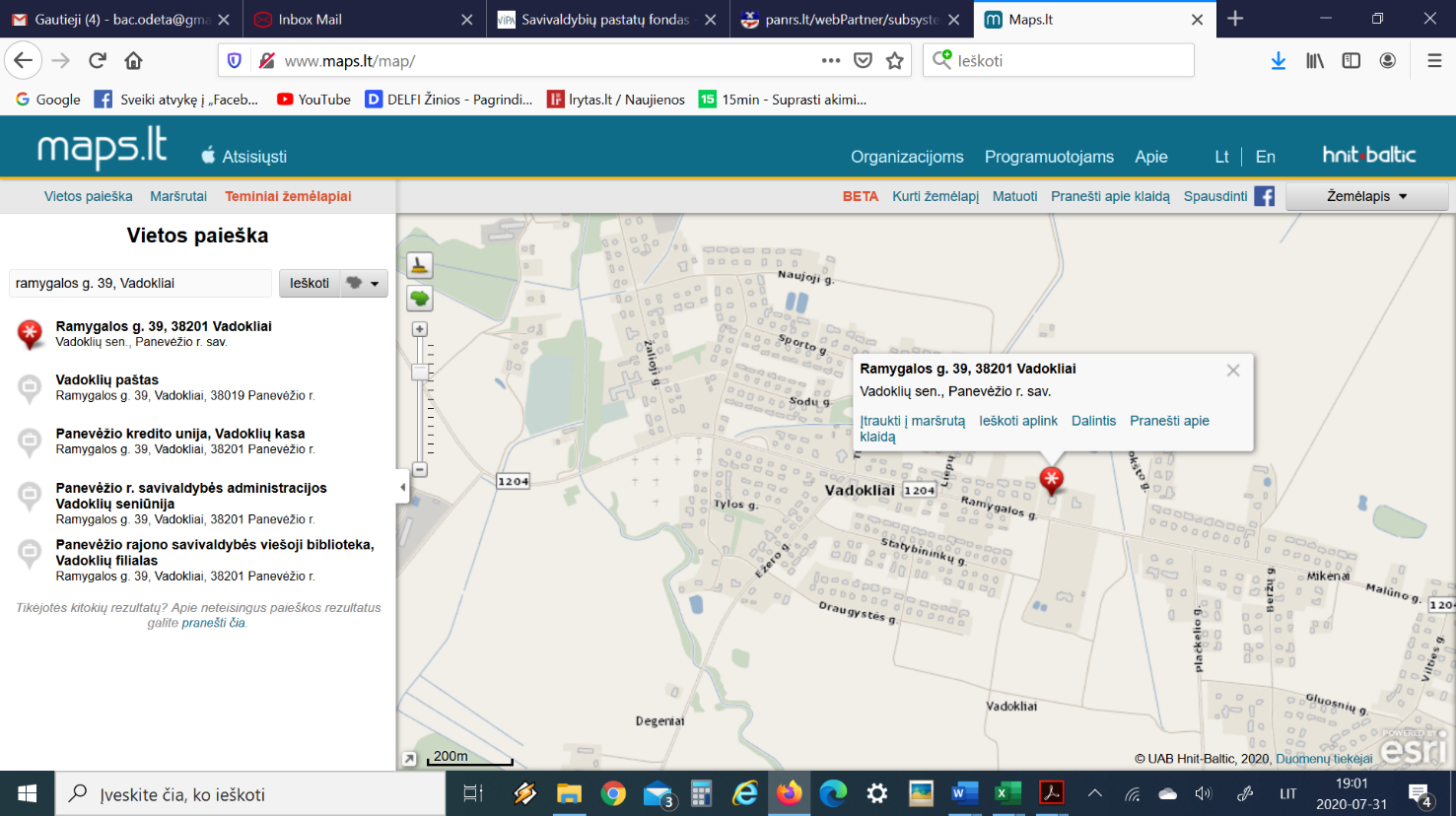 7.2.1. pav. Projekto įgyvendinimo alokacija (žymima raudona rodykle)Šaltinis: sudaryta autorių pagal www.maps.lt 7.3. Projekto komandaProjekto pareiškėjas – Panevėžio rajono savivaldybės administracija – prisiims atsakomybę už projekto veiklų įgyvendinimą ir veiklos rezultatų sukūrimą – administracijos direktorius išleis įsakymą, kuriuo remiantis planuojama sudaryti projekto komandą iš trijų asmenų: projekto vadovas, kurio funkcijos: projekto veiklų vykdymo planavimas, stebėjimas ir valdymas, bendravimas su įgyvendinančia  institucija, reikiamos informacijos teikimas, projekto įgyvendinimo grupės darbo planavimas ir kontrolė, ataskaitų rengimas, veiklų terminų kontrolė; esant poreikiui, dalyvavimas viešųjų pirkimų veikloje; projekto rangos darbų vykdymo eigos stebėjimas, priežiūra ir kontrolė;projekto vykdytojo – tai asmuo, atsakingas už projekto statybos techninių klausimų sprendimą ir priežiūrą;projekto finansininkas, kurio funkcijos: projekto finansinių srautų planavimas ir kontrolė, mokėjimo prašymų rengimas, projekto apskaitos vedimas, finansinių ataskaitų rengimas. 7.4. Projekto prielaidos ir tęstinumasInicijuojant projektą „Panevėžio rajono Vadoklių seniūnijos pastato, esančio Ramygalos g. 39, Vadoklių mstl., Panevėžio r., energinio efektyvumo didinimas“ yra numatomos šios pagrindinės prielaidos, kurias išpildžius projekto įgyvendinimas bus sėkmingas:projektas išspręs dabartinę problematiką – nusidėvėjusi Panevėžio rajono savivaldybės Vadoklių seniūnijos administracinio pastato infrastruktūra ir inžinerinės sistemos, neatitinkantys viešiesiems pastatams keliamų higienos reikalavimų, lemiantys žemą pastato energijos vartojimo efektyvumą, dideles finansines išlaidas bei prastą mikroklimatą. viešųjų paslaugų teikimo Panevėžio rajono savivaldybėje poreikis išliks nuolatinis ir/ar augantis;Inicijuojamo projekto „Panevėžio rajono Vadoklių seniūnijos pastato, esančio Ramygalos g. 39, Vadoklių mstl., Panevėžio r., energinio efektyvumo didinimas“ tęstinumas bus užtikrintas šiais lygmenimis:instituciniu (teisiniu) – 2020 m. rugpjūčio 20 d. Panevėžio rajono savivaldybės tarybos sprendimu Nr. T-185 Vadoklių seniūnijos administracinis pastatas buvo atrinktas modernizavimui ir jam nuspręsta rengti investicijų projektą. Atnaujintas Panevėžio rajono savivaldybės Vadoklių seniūnijos administracinis pastatas nuosavybės teise priklauso Panevėžio rajono savivaldybei, kuri turi juridinį pagrindą disponuoti minėtu turtu savo funkcijoms įgyvendinti. Įgyvendinus projektą nuosavybės ir disponavimo teisių pasikeitimas nenumatomas (yra gautas raštas iš LR Vidaus reikalų ministerijos, kuriuo nurodoma, kadangi pastato savininkė yra Panevėžio rajono savivaldybė, tai viešųjų pastatų naudojimo planų suderinimas su ministerija nėra reikalingas). Projekto rezultatais galės naudoti visi Panevėžio rajono savivaldybės ar Lietuvos gyventojai – jokie apribojimai nėra ir nebus numatomi.finansiniu – projekto metu atnaujinto pastato priežiūrai ir eksploatacijai bus užtikrintas reikalingas finansavimas. Panevėžio rajono savivaldybės taryba iki paraiškos pateikimo dienos priims sprendimą dėl projekto finansavimo bei paskolos ėmimo. Be to, projektas leis ženkliai sumažinti išlaidas šilumos energijai, todėl tai leis taupyti lėšas;technologiniu – prognozuojama, kad atnaujinus seniūnijos administracinį pastatą, jokie didesni remontai (kapitalinis ar rekonstrukcija) nebus reikalingi 25-rius metus. Panevėžio rajono savivaldybės administracijos direktorius iki paraiškos pateikimo dienos išleis įsakymą, kuriuo būtų įsipareigojama Vadoklių seniūnijos administracinio pastato energinio efektyvumo didinimo projekto vykdymo metu pirkti techninio projekto parengimo paslaugas, rangos darbus, techninės priežiūros paslaugas. Seniūnijos pastatas bus atnaujinamas pagal modernius ir griežtus kokybinius standartus, kas leis užtikrinti, kad kuriamos atnaujinamos infrastruktūros palaikymas bus minimalus, o saugaus ir patikimo tarnavimo laikas sieks bent 25 metus;aplinkosauginiu – projektas aplinkosauginiu požiūriu bus tvarus - šilumos energiją naudos efektyviai (Panevėžio rajono savivaldybės administracijos direktoriaus įsakymu, kurį planuojama išleisti iki paraiškos pateikimo dienos, bus parinktas pastato atnaujinimo (modernizavimo) paketas, tačiau parengtu investiciniu projektu siūloma įgyvendinti projekto alternatyvą, kurios metu Vadoklių seniūnijos administracinis pastatas būtų atnaujinamas, įgyvendinant energijos taupymo ir rekonstrukcijos priemones ir pasiekiant „C“ pastato energinio naudingumo klasę). Be to, bus sumažinta aplinkos oro tarša šilumos efektą sukeliančiomis dujomis.projektų rezultatų veiklos – projekto rezultatų tęstinumas bus užtikrintas toliau naudojant Vadoklių seniūnijos administracinį pastatą administracinių paslaugų bei kitų viešųjų paslaugų teikimui. Tai užtikrins Panevėžio rajono savivaldybės administracija.7.5. Kitos išvadosŠiuo investicijų projektu sprendžiama problema: „nusidėvėjusi Panevėžio rajono savivaldybės Vadoklių seniūnijos administracinio pastato infrastruktūra ir inžinerinės sistemos, neatitinkantys viešiesiems pastatams keliamų higienos reikalavimų, lemiantys žemą pastato energijos vartojimo efektyvumą, dideles finansines išlaidas bei prastą mikroklimatą“.Panevėžio rajono savivaldybės administracijos direktoriaus įsakymu, kurį planuojama išleisti iki paraiškos pateikimo dienos, bus parinktas pastato atnaujinimo (modernizavimo) paketas, tačiau parengtu investiciniu projektu siūloma įgyvendinti projekto alternatyvą, kurios metu Vadoklių seniūnijos administracinis pastatas būtų atnaujinamas, įgyvendinant energijos taupymo ir rekonstrukcijos priemones ir pasiekiant „C“ pastato energinio naudingumo klasę. Projekto loginis pagrindimas pateikiamas 7.5.1 lentelėje.7.5.1 lentelė. Projekto loginis pagrindimasTaigi, įgyvendinus investicijų projektą bus padidintas viešojo pastato – Panevėžio rajono savivaldybės Vadoklių seniūnijos administracinio pastato (esančio adresu Ramygalos g. 39, Vadoklių mstl., Panevėžio rajono savivaldybė) – energijos vartojimo efektyvumas, nes prieš projekto įgyvendinimą pastato energinio naudingumo klasė buvo „F“, o po projekto įgyvendinimo planuojama pasiekti ne mažesnę nei „C“ energinio naudingumo klasę. Numatoma viso projekto vertė, įgyvendinant projekto alternatyvą, siektų 101 059,20 EUR su PVM. Projekto įgyvendinimo metu ne mažiau nei 80 proc. numatytų lėšų bus skirta sienos (su cokoline dalimi) šiltinimui, sienos tarp šildomų ir nešildomų patalpų šiltinimui, stiklo mūro keitimui, šildymo sistemos modernizavimui, o ne daugiau nei 20 proc. numatytų lėšų bus skirta elektros sistemos modernizavimui ir (arba) vandentiekio ir nuotekų šalinimo sistemos modernizavimui ir (arba) bendrojo naudojimo laiptinių remontui (pasirinktinai).Projekto pradžia laikoma paskolos sutarties su FPV (AB „Šiaulių bankas“) pasirašymo diena, kuri planuojama 2020 m. gruodžio 30 d. (2021 m. sausio mėn. planuojama pasirašyti sutartį su VIPA). Planuojama, jog investicijų projekto įgyvendinimui bus reikalingas 24 mėn. terminas (nuo paskolos su AB „Šiaulių bankas“ pasirašymo dienos). Planuojama projekto pabaiga – 2022 m. gruodžio 30 d., kai VIPA kompensacinę išmoką (subsidiją) perves AB „Šiaulių bankui“. 2021 m. Panevėžio rajono savivaldybė planuoja įvykdyti visus reikalingus projekto viešuosius pirkimus (techninio projekto parengimo, ekspertizės paslaugų, rangos darbų, techninės priežiūros ir autorinės priežiūros paslaugų) ir su darbų vykdytojais bei paslaugų teikėjais pasirašyti sutartis bei parengti techninį projektą, jo ekspertizę ir gauti statybos leidimą. Nuo 2022 m. sausio mėn. pradžios iki lapkričio mėn. pabaigos planuojama vykdyti rangos darbus ir su jais susijusias paslaugas (iš viso 11 mėn.). Taigi, projekto įgyvendinimo laikotarpis – ne ilgesnis nei 24 m. nuo paskolos sutarties pasirašymo dienos ir ne ilgesnis nei 2023-10-31. PRIEDAS NR. 1. INVESTICIJŲ PROJEKTO DUOMENŲ SUVESTINĖINVESTICIJŲ PROJEKTASINVESTICIJŲ PROJEKTASPANEVĖŽIO RAJONO VADOKLIŲ SENIŪNIJOS PASTATO, ESANČIO RAMYGALOS G. 39, VADOKLIŲ MSTL., PANEVĖŽIO R., ENERGINIO EFEKTYVUMO DIDINIMASPANEVĖŽIO RAJONO VADOKLIŲ SENIŪNIJOS PASTATO, ESANČIO RAMYGALOS G. 39, VADOKLIŲ MSTL., PANEVĖŽIO R., ENERGINIO EFEKTYVUMO DIDINIMASPanevėžio rajono savivaldybės administracijaPanevėžio rajono savivaldybės administracijaPanevėžio raj., 2020 m.asm.AsmuoDirektyva2012 m. spalio 25 d. Europos Parlamento ir Tarybos direktyva 2012/27/ES dėl energijos vartojimo efektyvumo, kuria iš dalies keičiamos direktyvos 2009/125/EB ir 2010/30/ES bei kuria panaikinamos direktyvos 2004/8/EB it 2006/32/EB (OL 2012 L 315, p.1) ERPFEuropos regioninės plėtros fondasESEuropos sąjungaEUReurasFinansinė priemonė2018 m. gegužės 18 d. su atrinktu finansinės priemonės valdytoju AB „Šiaulių bankas“ pasirašyta sutartis dėl SPF finansinės priemonės „Paskolos savivaldybių pastatų modernizavimui, finansuojamos iš Europos regioninės plėtros fondo“FGDVfinansinė grynoji dabartinė vertėFGDV(I)finansinė grynoji dabartinė vertė investicijomsFGDV(K)finansinė grynoji dabartinė vertė kapitaluiFDNfinansinė diskonto normaFNISfinansinės naudos ir sąnaudų santykisFPVfinansinės priemonės valdytojasFVGNfinansinė vidinė grąžos normaFVGN(I)finansinė vidinė grąžos norma investicijomsFVGN(K)finansinė vidinė grąžos norma kapitaluigyv.gyventojaiIPinvesticijų (investicinis) projektasKETV.ketvirtiskv. km/ kv. mkvadratiniai kilometrai/ kvadratiniai metraik.kaimasLRLietuvos RespublikaLRVLietuvos Respublikos vyriausybėm.MetaiMetodikaInvesticijų projektų rengimo metodika, patvirtinta 2014 m. gruodžio 2 d. įsakymu Nr. 2014/8-337 (2019 m. rugpjūčio 14 d. įsakymo Nr. 2019/8-214 redakcija)mln.milijonasmstl.MiestelisNGKNatūrali gyventojų kaitaNr.Numerisproc.Procentaiproc. p.Procentiniai punktaiPrograma2004 m. lapkričio 26 d. LRV nutarimu Nr. 1328 patvirtinta „Viešųjų pastatų energetinio efektyvumo didinimo programa“ (LRV 2015 m. lapkričio 18 d. nutarimo Nr. 1209 redakcija)r.rajonasReglamentas Nr. 651/20142014 m. birželio 17 d. Europos Komisijos Reglamentu (ES) Nr. 651/2014, kuriuo tam tikrų kategorijų pagalba skelbiama suderinama su vidaus rinka taikant Sutarties 107 ir 108 straipsnius (OL 2014 L 187, p. 1)sav.savivaldybėSEVRSąnaudų efektyvumo/ veiksmingumo rodiklisSPFSavivaldybių plėtros fondasSVASąnaudų veiksmingumo analizėTvarkos aprašas2020 m. birželio 16 d. LR aplinkos ministro įsakymu Nr. D1-359 „Dėl klimato kaitos programos kompensacinių išmokų mokėjimo savivaldybių viešųjų pastatų atnaujinimui tvarkos aprašo“VIPAUAB „Viešųjų investicijų plėtros agentūra“vnt.VienetasTeritorija/ Metai2016-01-012017-01-012018-01-012019-01-012020-01-01Pokytis, proc.Lietuvos Respublika28885882847904280890127941842794090-3,3%pokytis, proc.--1,4%-1,4%-0,5%-0,003%-Panevėžio apskritis231001225033218726214617211189-8,6%pokytis, proc.--2,6%-2,8%-1,9%-1,6%-Panevėžio r. sav.3670536417357343544535328-3,8%pokytis, proc.--0,8%-1,9%-0,8%-0,3%-Teritorija/ Metai2016-01-012017-01-012018-01-012019-01-012020-01-01Pokytis, proc.Lietuvos Respublika17903441761463173145617217001724568-3,7%Panevėžio apskritis140101136082131547128855126564-9,7%Panevėžio r. sav.2280922641220892194521910-3,9%Teritorija/ Metai2016-01-012017-01-012018-01-012019-01-012020-01-01Pokytis, proc.Lietuvos Respublika992001040741041171050931074448,3%Panevėžio apskritis598264036394640664858,4%Panevėžio r. sav.848893923976101619,8%Problema/apribojimaiPagrindinės priežastysNusidėvėjusi Panevėžio rajono savivaldybės Vadoklių seniūnijos administracinio pastato infrastruktūra ir inžinerinės sistemos, neatitinkantys viešiesiems pastatams keliamų higienos reikalavimų, lemiantys žemą pastato energijos vartojimo efektyvumą, dideles finansines išlaidas bei prastą mikroklimatą. - lėšų trūkumas;- nusidėvėjusi administracinė infrastruktūra (inžinerinės sistemos). Tikslinė grupė ir jos dydisTikslinės grupės poreikiai / lūkesčiaiInvesticijų projekto poveikis tikslinės grupės poreikiams/ lūkesčiamsVadoklių seniūnijos darbuotojai, kurie nuolat dirba seniūnijos administraciniame pastate – 11 asmenų (2020-01-01 duomenys)Tinkamos ir palankios darbo sąlygos: patalpų temperatūra ir mikroklimatas; optimalios išlaidos pastato gerai būklei bei temperatūrai palaikyti.Pagerinus administracinio pastato energetines savybes, pastate būtų išlaikyta tinkama ir palanki temperatūra visose patalpose. Padidėjęs energinis efektyvumas nulemtų mažesnes finansines išlaidas tinkamai pastato temperatūrai ir mikroklimatui palaikyti.Vadoklių seniūnijos gyventojai, kurie lankosi seniūnijos administraciniame pastate dėl įvairių paslaugų,  seniūnijos gyventojų skaičius – 1 719 asmenų (2020-01-01 duomenys)Tinkamos ir kokybiškos gyventojų aptarnavimo sąlygos. Pagerinus administracinio pastato energetines savybes, pastate būtų išlaikyta tinkama ir palanki temperatūra visose patalpose. Padidėjęs energinis efektyvumas nulemtų mažesnes finansines išlaidas tinkamai pastato temperatūrai ir mikroklimatui palaikyti.PavadinimasPanevėžio rajono savivaldybės administracijaAdresasVasario 16-osios g. 27, LT-35185 PanevėžysĮstaigos kodas188774594Teisinė formaSavivaldybės biudžetinė įstaigaTelefonas(8 45) 58 29 46Faksas(8 45) 58 29 75El. pašto adresassavivaldybe@panrs.ltInterneto svetainės adresaswww.panrs.lt Institucijos vadovasAdministracijos direktorius Eugenijus Lunskis Problema/apribojimaiPagrindinės priežastysSiekiami minimalūs rezultataiNusidėvėjusi Panevėžio rajono savivaldybės Vadoklių seniūnijos administracinio pastato infrastruktūra ir jo inžinerinės sistemos, neatitinkantys viešiesiems pastatams keliamų higienos reikalavimų, lemiantys žemą pastato energijos vartojimo efektyvumą, dideles finansines išlaidas bei prastą mikroklimatą.- lėšų trūkumas;- nusidėvėjusi administracinė infrastruktūra (inžinerinės sistemos).sumažintas energijos poreikis Panevėžio rajono savivaldybės Vadoklių seniūnijos administraciniam pastatui – 40,53 proc.;pasiekta Panevėžio rajono savivaldybės Vadoklių seniūnijos administracinio pastato „C“ energinio naudingumo klasė.Pastato žymėjimas plane1B2pPaskirtisAdministracinėNešildomos patalpos (rūsys, pastogė, garažai ir pan.):GaražasCokolinio aukšto aukštis nuo grindų iki lubų, m:4,60 mPirmo aukšto aukštis nuo grindų iki lubų, m: 2,70 mAntro aukšto aukštis nuo grindų iki lubų, m:2,70 mPamatų konstrukcija:JuostiniaiSienos: Plytų mūrasPertvaros: Plytų tinkuotaStogai:Sutapdinti, ruloninė dangaCokolinio aukšto bendras plotas, m2:19,84Viso pastato bendras plotas, m2:426,51Viso pastato šildomas plotas, m2:410,70Lauko durų plotas, m²25,82Langų plotas, m²77,53Lauko sienų plotas, m²339,9Perdangos, kurios ribojasi su išore, m²-Stogo plotas, m2:287Atitvara / inžinerinė sistemaAprašymas Esamos būklės įvertinimasLangų konstrukcijosLangai – plastikiniais rėmais su stiklo paketuLangai yra pakankamai geros būklės, sandarūs, lengvai varstomi, su mikroventiliacija, apsidėvėję.Langų konstrukcijosMediniai langai į katilinęLangai sandarūs, tačiau seni. Dažnai ant medinių rėmų atsilupę. Dideli šilumos nuostoliai.Langų konstrukcijosStiklo blokelių mūrasMūras sandarus, tačiau dideli šilumos nuotoliai per šią atitvarą. Be to, šviesos pralaidumas mažesnis , palyginti lango su stiklo paketu.Lauko durų konstrukcijosPlastikinės ir metalinės durysPlastikinių durų būklė gera – sandarios, lengvai varstosi.Lauko durų konstrukcijosSenos medinės su stiklo paketu lauko durysNesandarios, nešiltintos, per jas dideli šilumos nuostoliai.Lauko durų konstrukcijosMediniai vartaiNesandarūs, nešiltinti, prarandama šiluma.Išorinių sienų konstrukcijosPlytų mūras, vietomis tinkuotaSienų būklė patenkinama. Tinkas vietomis nubyrėjęs, plytos suskilinėjusios per ilgą eksploatacijos laiką, siūlės vietomis nesandarios. Sienos neapšiltintos, neatitinka šiandieninių energinių reikalavimų.Grindų konstrukcijosGrindys ant grunto Grindys nešlitintos nei pirmame, nei cokoliniame aukšte. Stogo konstrukcijosPlokščias/ sutapdintas stogas, dengtas ruloline hidroizoliacine medžiagaStogo būklė labai gerai, apšiltintas, 340 cm storio. Įrengta hidroizoliacinė danga, apskardintas, sutvarkytos šachtos ir pakeistas įlipimo liukas.Pastato šildymo sistemaGranulinis katilasCokoliniame aukšte įrengtas granulinis katilas, pastatytas šilumos skaitiklis. Per lauke esantį bunkerį, sraigto pagalba granulės paduodamos į katilą. Šalia katilo gretimoje patalpoje sumontuotos apšiltintos trys akumuliacinės talpos. Iš čia šiluma tiekiama į pastato šildymo sistemą. Vyraujančios šilumos paskirstymo sistemos – apatinio paskirstymo, vienvamzdės su seno standarto sekcijiniais ketiniais šildymo prietaisais, be reguliavimo galimybės.Pastato šildymo sistemaMagistraliniai vamzdynaiMagistraliniai vamzdynai vietomis apšiltinti, kai kur likęs senas apšiltinimas. Vietomis vamzdžiai pliki, atsilupę, neapšiltinti, surūdiję. Visų pastato vamzdynų būklė prasta, armatūra susidėvėjusi. Pastato vėdinimo sistemaPastato vėdinimo sistema natūrali, kanalinė, trauka prasta. Šildymo periodu rasoja langai. Pastato vėdinimo sistema natūrali, kanalinė, trauka prasta. Šildymo periodu rasoja langai. Vandens tiekimo ir nuotekų sistemaKaršto vandens tiekimo sistemaBuitinis karštas vanduo ruošiamas san. mazgo palubėje esamu 40 l boileriu. Vandens tiekimo ir nuotekų sistemaŠalto vandens tiekimo ir nuotekų sistemaCokoliniame aukšte palei sieną sumontuota šalto vandens apskaita. Vandentiekio ir kanalizacijos magistraliniai vamzdynai įrengti pastato cokoliniame pastate ir stovais (iš ketinių vamzdžių) pravesti iki san. mazgo. Vamzdžiai pasenę, susidėvėję, paveikti korozijos, vamzdžių armatūra blogai veikianti, todėl susidaro papildomi slėgio nuostoliai vamzdyne. Vandentiekio ir nuotekų sistemos neatitinka higienos normas. Elektros energijos tiekimo sistemaVidaus elektros tiekimo ir silpnų srovių sistemos būklė prasta. Elektros tiekimo įvadai ir kabeliai sumontuoti prieš daugelį metų, kai elektros poreikis buvo minimalus, palyginti su dabartine situacija. Esamos elektros energijos tiekimo sistemos instaliacijos neatitinka šiandieninių techninių reikalavimų. Elektros paskirstymo tinklas yra senas, susidėvėjęs, dalis prietaisų (apšvietimas) yra pravesta virštinkiniuose grioveliuose. Nėra elektros tiekimo linijos, skirtos tik kompiuteriams (su įžeminimu). Sumontuoti šviestuvai su kaitrinės ir liuminescencinėmis lempomis eikvoja elektros energiją. Vidaus elektros tiekimo ir silpnų srovių sistemos būklė prasta. Elektros tiekimo įvadai ir kabeliai sumontuoti prieš daugelį metų, kai elektros poreikis buvo minimalus, palyginti su dabartine situacija. Esamos elektros energijos tiekimo sistemos instaliacijos neatitinka šiandieninių techninių reikalavimų. Elektros paskirstymo tinklas yra senas, susidėvėjęs, dalis prietaisų (apšvietimas) yra pravesta virštinkiniuose grioveliuose. Nėra elektros tiekimo linijos, skirtos tik kompiuteriams (su įžeminimu). Sumontuoti šviestuvai su kaitrinės ir liuminescencinėmis lempomis eikvoja elektros energiją. Numatomi darbai RodikliaiStiklo mūro keitimas3 kv. m Sienos (su cokoline dalimi) šiltinimas510 kv. m Sienos tarp šildomų ir nešildomų patalpų šiltinimas27 kv. m Šildymo sistemos modernizavimas411 kv. m Elektros sistemos modernizavimas427 kv. m Vandentiekio ir nuotekų šalinimo sistemos modernizavimas411 kv. m Bendrojo naudojimo laiptinių remontas20 kv. m Numatomi darbai RodikliaiŠilumos sutaupymai, proc. per metus nuo vartojimo40,53Šilumos sutaupymai , MWh per metus35,34 Norminiai (metiniai) šilumos suvartojimo sutaupymai, EUR per metus2 957,82Biudžeto eilutėVISO (EUR, su PVM)2021 m.2022 m.Modernizavimo darbai 91 87291 872Stiklo mūro keitimas870870Sienos (su cokoline dalimi) šiltinimas56 08556 085Sienos tarp šildomų ir nešildomų patalpų šiltinimas2 1922 192Šildymo sistemos modernizavimas14 37514 375Elektros sistemos modernizavimas ir (arba)vandentiekio ir nuotekų sistemos modernizavimas ir (arba) bendrojonaudojimo laiptinių remontas   18 35018 350Projektavimas6614,786614,78Techninė priežiūra1286,211286,21Ekspertizė643,10643,10Autorinė priežiūra643,10643,10VISO 101059,207257,8993801,31Rodiklis/Metai202220232024202520262027Lengvatinė paskola (43 proc.)39504,96Paskola (57 proc.)52367,04Palūkanų mokėjimas (ne lengvatinė paskola)239,84239,84239,84239,84239,84Paskolos grąžinimas6359,096359,096359,096359,096359,09Subsidija (30 proc.)28281,12Rodiklis/Metai20282029203020312032Lengvatinė paskola (43 proc.)Paskola (57 proc.)Palūkanų mokėjimas (ne lengvatinė paskola)239,84239,84239,84239,84239,84Paskolos grąžinimas10541,2810541,2810541,2810541,2810541,28Subsidija (30 proc.)FGDV (I)FVGN (I)-63 981 EUR-4,27 proc.FGDV (K)FVGN (K)-89 589 EUR-8,84 proc.Pasirinktas kintamasis bei pokytis(GDV)(realiai)FGDV(I)FVGN(I)SEVRKritinis kintamasisLūžio taškai (GDV)Lūžio taškai (% nuo plano)Statyba, rekonstravimas, kapitalinis remontas ir kiti darbai84 94191 872+++Taip20 959-75%Šilumos (išskyrus elektrą) išlaidos-26 683-44 679+Taip-5-100%PPR: Norminiai (metiniai) šilumos sumažėjimo sutaupymai (EUR/metus)40 62968 030+Taip40 6290%Scenarijaus pavadinimas /
Finansinis rodiklis ir jo reikšmėPesimistinisMažiau pesimistinisRealusMažiau optimistinisOptimistinisFinansinė grynoji dabartinė vertė investicijoms - FGDV(I)-81 503-70 990-63 981-56 986-46 473Finansinė vidinė grąžos norma investicijoms - FVGN(I)-4,84%-4,52%-4,27%-3,99%-3,49%Finansinė modifikuota vidinė grąžos norma investicijoms - FMVGN(I)-0,84%-0,74%-0,67%-0,58%-0,41%Sąnaudų efektyvumo/veiksmingumo rodiklis2,671,591,571,561,53RodiklisNurodykite pageidaujamą (minimaliai priimtiną) rodiklio reikšmęTikimybė, kad Jūsų nurodyta reikšmė bus pasiektaLabiausiai tikėtina rodiklio reikšmėFGDV(I)-100 00075,6%-77 227 FVGN(I)-3,8%37,6%-5,3%Sąnaudų efektyvumo/veiksmingumo rodiklis-10,0%-226,78RizikosRizikosPaaiškinimas (detalizavimas)Paaiškinimas (detalizavimas)Valdymo būdai1. Projektavimo (planavimo) kokybės rizikų grupė1. Projektavimo (planavimo) kokybės rizikų grupė1. Projektavimo (planavimo) kokybės rizikų grupė1. Projektavimo (planavimo) kokybės rizikų grupė1. Projektavimo (planavimo) kokybės rizikų grupėPailgėjusi techninės dokumentacijos rengimo trukmėTechninės dokumentacijos (techninis projektas, ekspertizė) rengimas gali užtrukti ilgiau nei planuota, atitinkamai vėliau bus įgyvendinamos ir kitos projekto veiklos.Techninės dokumentacijos (techninis projektas, ekspertizė) rengimas gali užtrukti ilgiau nei planuota, atitinkamai vėliau bus įgyvendinamos ir kitos projekto veiklos.Rengti techninę dokumentaciją, laikantis tokių dokumentų rengimo taisyklių, įvertinus ne tik pačių dokumentų rengimo trukmę, bet ir laiką, reikalingą jų svarstymui, derinimui, tikrinimui ir tvirtinimui. Rengti techninę dokumentaciją, laikantis tokių dokumentų rengimo taisyklių, įvertinus ne tik pačių dokumentų rengimo trukmę, bet ir laiką, reikalingą jų svarstymui, derinimui, tikrinimui ir tvirtinimui. Projektavimo klaidosKlaidos techniniuose projektuose gali būti pastebėtos pradėjus juos įgyvendinti, įgyvendinant arba tik pabaigoje. Klaidų įtaka skiriasi priklausomai nuo etapo. Rekonstrukcijos darbų metu klaidos gali pasireikšti rekonstrukcijos darbų proceso sutrikdymu (esminė projektavimo klaida, dėl kurios neįmanoma įgyvendinti pasirinkto konstruktyvaus sprendimo), o projekto įgyvendinimo pabaigoje – sukurtosios infrastruktūros netinkamumu ar nepakankamu pritaikomumu viešosioms paslaugoms teikti.Klaidos techniniuose projektuose gali būti pastebėtos pradėjus juos įgyvendinti, įgyvendinant arba tik pabaigoje. Klaidų įtaka skiriasi priklausomai nuo etapo. Rekonstrukcijos darbų metu klaidos gali pasireikšti rekonstrukcijos darbų proceso sutrikdymu (esminė projektavimo klaida, dėl kurios neįmanoma įgyvendinti pasirinkto konstruktyvaus sprendimo), o projekto įgyvendinimo pabaigoje – sukurtosios infrastruktūros netinkamumu ar nepakankamu pritaikomumu viešosioms paslaugoms teikti.Profesionali techninio projekto ekspertizė reikiamu laiku. Projektuojamo objekto sudėtingumą atitinkantys projektuotojų kvalifikacijos reikalavimai. Kokybiškai parengta projektavimo užduotis, iki projektavimo pradžios išduotas projektavimo sąlygų sąvadas.Profesionali techninio projekto ekspertizė reikiamu laiku. Projektuojamo objekto sudėtingumą atitinkantys projektuotojų kvalifikacijos reikalavimai. Kokybiškai parengta projektavimo užduotis, iki projektavimo pradžios išduotas projektavimo sąlygų sąvadas.Techninės specifikacijos netikslumai ar projektinės dokumentacijos neatitiktis projekto tikslamsRengiant techninį projektą, atsižvelgiama į teisinius, teritorijų planavimo ir kitus apribojimus, kurie gali būti neįvertinti formuojant projekto koncepciją ir detaliai aprašant projekto įgyvendinimo alternatyvas.Rengiant techninį projektą, atsižvelgiama į teisinius, teritorijų planavimo ir kitus apribojimus, kurie gali būti neįvertinti formuojant projekto koncepciją ir detaliai aprašant projekto įgyvendinimo alternatyvas.Kuo ankstesniu etapu inžineriniu aspektu įvertinti planuojamus investicijų projekto įgyvendinimo sprendimus. Techninei specifikacijai parengti samdyti reikiamą kvalifikaciją turinčius specialistus. Projekto administravimo komandoje numatyti inžinerines kompetencijas turintį personalą.Kuo ankstesniu etapu inžineriniu aspektu įvertinti planuojamus investicijų projekto įgyvendinimo sprendimus. Techninei specifikacijai parengti samdyti reikiamą kvalifikaciją turinčius specialistus. Projekto administravimo komandoje numatyti inžinerines kompetencijas turintį personalą.Vėlavimas išduoti statinio projektavimo sąlygų sąvadusProjektavimo sąlygų išdavimui galioja nustatytos procedūros, kurioms įgyvendinti reikalingas teisės aktuose nustatytas laikas. Kartu sąvado išdavimas yra puikus parengtumo kontrolės mechanizmas, kuris padeda įsivertinti parengtumą vykdyti rekonstrukcijos darbus.Projektavimo sąlygų išdavimui galioja nustatytos procedūros, kurioms įgyvendinti reikalingas teisės aktuose nustatytas laikas. Kartu sąvado išdavimas yra puikus parengtumo kontrolės mechanizmas, kuris padeda įsivertinti parengtumą vykdyti rekonstrukcijos darbus.Pradėti projektavimo sąlygų sąvado išdavimo procesą iš anksto, iki projekto įgyvendinimo pradžios.Pradėti projektavimo sąlygų sąvado išdavimo procesą iš anksto, iki projekto įgyvendinimo pradžios.Užsitęsusios viešųjų pirkimų procedūrosProjekto veiklos gali vėluoti dėl užsitęsusių viešųjų pirkimų procedūrų. Rizikos atsiradimą gali įtakoti užsitęsusios sudėtingos pasiūlymų vertinimo procedūros (jei pasiūlymai vertinami remiantis ekonomiškai naudingiausio pasiūlymo kriterijumi) ir teisminiai procesai. Gavus skundus dėl pirkimo procedūrų, gali būti sustabdytos tolimesnės pirkimo procedūros, kol teismas priims sprendimą.Projekto veiklos gali vėluoti dėl užsitęsusių viešųjų pirkimų procedūrų. Rizikos atsiradimą gali įtakoti užsitęsusios sudėtingos pasiūlymų vertinimo procedūros (jei pasiūlymai vertinami remiantis ekonomiškai naudingiausio pasiūlymo kriterijumi) ir teisminiai procesai. Gavus skundus dėl pirkimo procedūrų, gali būti sustabdytos tolimesnės pirkimo procedūros, kol teismas priims sprendimą.Parengti aiškūs ir išsamūs viešųjų pirkimų dokumentai. Tiksliai nustatytos numatomų pirkti darbų ir paslaugų apimtys. Siekiant išvengti skundų dėl pirkimo vykdymo, išsamiai aprašytos numatytų darbų ir paslaugų techninės specifikacijos, vertinimo kriterijai ir jais tinkamai vadovaujamasi priimant sprendimus viešųjų pirkimų komisijoje. Pirkimo dokumentuose išsamiai aprašyta ginčų nagrinėjimo tvarka ir galimos teisinių ginčų pasekmės. Konkurso būdu parinkti paslaugų teikėjai ir darbų vykdytojai, kurių kvalifikacija atitinka keliamus reikalavimus.Paslaugų ir darbų atlikimo sutarties projektuose tiksliai apibrėžiama kaina, paslaugų teikimo ar darbų vykdymo grafikas, sankcijos dėl paslaugų (darbų) neįvykdymo ar neįvykdymo laiku, numatyta delspinigių dydžio, skaičiavimo ir išsireikalavimo tvarka už ne laiku suteiktas paslaugas (darbus). Projekto įgyvendinimo metu kilus bet kokiems ginčams su paslaugų teikėjais ar darbų vykdytojais, jie tarp šalių sprendžiami tarpusavio konsultacijų ir derybų būdu, vadovaujantis gera valia ir remiantis sutarčių nuostatomis, kuriose numatyta šalių atsakomybė. Parengti aiškūs ir išsamūs viešųjų pirkimų dokumentai. Tiksliai nustatytos numatomų pirkti darbų ir paslaugų apimtys. Siekiant išvengti skundų dėl pirkimo vykdymo, išsamiai aprašytos numatytų darbų ir paslaugų techninės specifikacijos, vertinimo kriterijai ir jais tinkamai vadovaujamasi priimant sprendimus viešųjų pirkimų komisijoje. Pirkimo dokumentuose išsamiai aprašyta ginčų nagrinėjimo tvarka ir galimos teisinių ginčų pasekmės. Konkurso būdu parinkti paslaugų teikėjai ir darbų vykdytojai, kurių kvalifikacija atitinka keliamus reikalavimus.Paslaugų ir darbų atlikimo sutarties projektuose tiksliai apibrėžiama kaina, paslaugų teikimo ar darbų vykdymo grafikas, sankcijos dėl paslaugų (darbų) neįvykdymo ar neįvykdymo laiku, numatyta delspinigių dydžio, skaičiavimo ir išsireikalavimo tvarka už ne laiku suteiktas paslaugas (darbus). Projekto įgyvendinimo metu kilus bet kokiems ginčams su paslaugų teikėjais ar darbų vykdytojais, jie tarp šalių sprendžiami tarpusavio konsultacijų ir derybų būdu, vadovaujantis gera valia ir remiantis sutarčių nuostatomis, kuriose numatyta šalių atsakomybė. Projektų veiklų vėlavimas ir įgyvendinimo grafiko nesilaikymasDažniausiai projekto veiklos vėluoja dėl užsitęsusių viešųjų pirkimų procedūrų, tačiau projekto veiklų vėlavimą gali įtakoti ir nepakankama komunikacija tarp perkančiosios organizacijos ir paslaugų teikėjų bei darbų vykdytojų atstovų, nesavalaikis problemų sprendimas, atitinkamas veiklas vykdančių darbuotojų žinių bei įgūdžių trūkumas.Dažniausiai projekto veiklos vėluoja dėl užsitęsusių viešųjų pirkimų procedūrų, tačiau projekto veiklų vėlavimą gali įtakoti ir nepakankama komunikacija tarp perkančiosios organizacijos ir paslaugų teikėjų bei darbų vykdytojų atstovų, nesavalaikis problemų sprendimas, atitinkamas veiklas vykdančių darbuotojų žinių bei įgūdžių trūkumas.Planuojant projekto veiklas, įvertintas laiko rezervas nenumatytiems atvejams. Pasirašytų sutarčių plano sudarymas ir valdymas bei kontrolė siekiant, kad paslaugos būtų suteiktos ir darbai atlikti iki numatytos projekto įgyvendinimo pabaigos. Jei įmanoma, sutarčių įgyvendinimo terminai numatyti 1-2 mėn. trumpesni nei projektų veiklų įgyvendinimo pabaiga. Susitikimų organizavimas su paslaugų teikėjais ir darbų vykdytojais. Nuolatinė komunikacija bei bendradarbiavimas prisidės prie sėkmingo projekto įgyvendinimo. Planuojant projekto veiklas, įvertintas laiko rezervas nenumatytiems atvejams. Pasirašytų sutarčių plano sudarymas ir valdymas bei kontrolė siekiant, kad paslaugos būtų suteiktos ir darbai atlikti iki numatytos projekto įgyvendinimo pabaigos. Jei įmanoma, sutarčių įgyvendinimo terminai numatyti 1-2 mėn. trumpesni nei projektų veiklų įgyvendinimo pabaiga. Susitikimų organizavimas su paslaugų teikėjais ir darbų vykdytojais. Nuolatinė komunikacija bei bendradarbiavimas prisidės prie sėkmingo projekto įgyvendinimo. Pasireiškia nenugalimos jėgos aplinkybės projektavimo (planavimo) metuŠi rizika gali kilti dėl nenugalimos jėgos aplinkybių (pvz., gaisro, potvynio, streiko, stichinės nelaimės ir pan.). Ši rizika yra visiškai neapibrėžta ir gali kilti bet kada.Ši rizika gali kilti dėl nenugalimos jėgos aplinkybių (pvz., gaisro, potvynio, streiko, stichinės nelaimės ir pan.). Ši rizika yra visiškai neapibrėžta ir gali kilti bet kada.Apibrėžti paslaugų teikėjų ir darbų vykdytojų sutartyse atsakomybę, susijusią su šios rizikos pasireiškimu, įvardinant atvejus ir aplinkybes, kai šalys gali būti atleidžiamos nuo atsakomybės, pasireiškus šiai rizikai. Tokiu būdu bus išvengiama situacijų, kai tiekėjai ar vykdytojai gali manipuliuoti nenugalimos jėgos aplinkybėmis, siekdami išvengti sutartinių įsipareigojimų vykdymo.Apibrėžti paslaugų teikėjų ir darbų vykdytojų sutartyse atsakomybę, susijusią su šios rizikos pasireiškimu, įvardinant atvejus ir aplinkybes, kai šalys gali būti atleidžiamos nuo atsakomybės, pasireiškus šiai rizikai. Tokiu būdu bus išvengiama situacijų, kai tiekėjai ar vykdytojai gali manipuliuoti nenugalimos jėgos aplinkybėmis, siekdami išvengti sutartinių įsipareigojimų vykdymo.2. Įsigyjamų (atliekamų) rangos darbų kokybės rizikų grupė2. Įsigyjamų (atliekamų) rangos darbų kokybės rizikų grupė2. Įsigyjamų (atliekamų) rangos darbų kokybės rizikų grupė2. Įsigyjamų (atliekamų) rangos darbų kokybės rizikų grupė2. Įsigyjamų (atliekamų) rangos darbų kokybės rizikų grupėVėlavimas atlikti rangos darbusVėlavimas atlikti rangos darbusVėluojama paprastai dėl objektyvių išorinių priežasčių: sezoniškumo neigiamos įtakos, išorinės aplinkos, neatliktų parengiamųjų darbų. Gali būti vidinės priežastys: žemesnė nei būtina rangovo kompetencija ir patirtis, techninių sprendimų sudėtingumas, technologijų inovatyvumas ir pan.Gauti visi reikalingi leidimai ir atlikti suderinimai iki rekonstrukcijos darbų pradžios.Sankcijų už vėlavimą suplanavimas ir numatymas rangos sutartyje.Gauti visi reikalingi leidimai ir atlikti suderinimai iki rekonstrukcijos darbų pradžios.Sankcijų už vėlavimą suplanavimas ir numatymas rangos sutartyje.Rangos darbų neatitiktis normatyviniams reikalavimams ir standartamsRangos darbų neatitiktis normatyviniams reikalavimams ir standartamsRašydamas rekonstrukcijos darbų aktus, techninės priežiūros atstovas gali nustatyti, kad rekonstrukcijos darbai atlikti nesilaikant technologinių principų,neatitinka taikomų standartų. Projekto vykdymo priežiūros atstovas gali nustatyti, kad atlikti rekonstrukcijos darbai neatitinka projektinių sprendinių, kurie buvo numatyti techniniame projekte. Įpareigoti rangovą drausti atliekamus rekonstrukcijos  darbus statybų (rangos darbų) rizikų draudimu. Rangos sutartyje aprašyti rekonstrukcijos darbų neatitikties normatyviniams reikalavimams ir standartams užfiksavimoir pašalinimo procedūras ir atsakomybę.Organizuoti ir užtikrinti profesionalią projekto vykdymo priežiūrą ir techninę priežiūrą.Įpareigoti rangovą drausti atliekamus rekonstrukcijos  darbus statybų (rangos darbų) rizikų draudimu. Rangos sutartyje aprašyti rekonstrukcijos darbų neatitikties normatyviniams reikalavimams ir standartams užfiksavimoir pašalinimo procedūras ir atsakomybę.Organizuoti ir užtikrinti profesionalią projekto vykdymo priežiūrą ir techninę priežiūrą.Rangos darbų sąnaudų padidėjimasRangos darbų sąnaudų padidėjimasVykdant rangos darbų pirkimus, gali būti pasiūlyta didesnė rangos darbų kaina, nei tikėtasi ar nustatyta sudarant investicijų projekto biudžetą. Rekonstrukcijos darbų sąnaudos gali padidėti ir vykstant rangos darbams, jei bus nuspręsta keisti projektinius sprendinius ar naudojamas technologijas.Sudaryti bendros kainos rangos darbų sutartį. Parengti detalų techninį projektą, jame numatant racionaliausius techniniussprendimus. Užtikrinti tinkamą rangos  darbų sutarties vykdymo kontrolę. Sutartyje aiškiai ir vienareikšmiškai apibrėžti užsakovo rezervo panaudojimo galimybes ir būdus.Apibrėžti naujų technologijų realizavimo atvejus ir aspektus.Projekto riziką mažina faktas, kad investicijos paskaičiuotos atliekant pastato Energijos suvartojimo auditą.Sudaryti bendros kainos rangos darbų sutartį. Parengti detalų techninį projektą, jame numatant racionaliausius techniniussprendimus. Užtikrinti tinkamą rangos  darbų sutarties vykdymo kontrolę. Sutartyje aiškiai ir vienareikšmiškai apibrėžti užsakovo rezervo panaudojimo galimybes ir būdus.Apibrėžti naujų technologijų realizavimo atvejus ir aspektus.Projekto riziką mažina faktas, kad investicijos paskaičiuotos atliekant pastato Energijos suvartojimo auditą.Pasireiškia nenugalimos jėgos aplinkybės projektavimo (planavimo) metuŠi rizika gali kilti dėl nenugalimos jėgos aplinkybių (pvz., gaisro, potvynio, streiko, stichinės nelaimės ir pan.). Ši rizika yra visiškai neapibrėžta ir gali kilti bet kada.Ši rizika gali kilti dėl nenugalimos jėgos aplinkybių (pvz., gaisro, potvynio, streiko, stichinės nelaimės ir pan.). Ši rizika yra visiškai neapibrėžta ir gali kilti bet kada.Apibrėžti paslaugų teikėjų ir darbų vykdytojų sutartyse atsakomybę, susijusią su šios rizikos pasireiškimu, įvardinant atvejus ir aplinkybes, kai šalys gali būti atleidžiamos nuo atsakomybės, pasireiškus šiai rizikai. Tokiu būdu bus išvengiama situacijų, kai tiekėjai ar vykdytojai gali manipuliuoti nenugalimos jėgos aplinkybėmis, siekdami išvengti sutartinių įsipareigojimų vykdymo.Apibrėžti paslaugų teikėjų ir darbų vykdytojų sutartyse atsakomybę, susijusią su šios rizikos pasireiškimu, įvardinant atvejus ir aplinkybes, kai šalys gali būti atleidžiamos nuo atsakomybės, pasireiškus šiai rizikai. Tokiu būdu bus išvengiama situacijų, kai tiekėjai ar vykdytojai gali manipuliuoti nenugalimos jėgos aplinkybėmis, siekdami išvengti sutartinių įsipareigojimų vykdymo.3. Finansavimo prieinamumo rizikų grupė3. Finansavimo prieinamumo rizikų grupė3. Finansavimo prieinamumo rizikų grupė3. Finansavimo prieinamumo rizikų grupė3. Finansavimo prieinamumo rizikų grupėPaskolos suteikimo sąlygų vykdymo ar subsidijų sumos pasikeitimo rizika.Paskolos suteikimo sąlygų vykdymo ar subsidijų sumos pasikeitimo rizika.Rizika pasireiškia prieš projekto įgyvendinimą, pasirašant sutartį su paskolos/ subsidijos teikėju.Paskolos suteikimo sąlygos yra užtikrinamos SPF valdytojo (VIPA) bei FPV (AB „Šiaulių Bankas“) paskelbtame kvietime teikti paraiškas projektų finansavimui pagal fondų fondo „Savivaldybių pastatų fondas“ finansinę priemonę „Paskolos savivaldybių pastatų modernizavimui, finansuojamos iš Europos regioninės plėtros fondo“, o subsidijos dydis (30 proc. lygyje) užtikrinamas 2020-06-16 LR aplinkos ministro įsakymu NR. D1-359 „Dėl klimato kaitos programos kompensacinių išmokų mokėjimo savivaldybių viešųjų pastatų atnaujinimui tvarkos aprašo patvirtinimo“Paskolos suteikimo sąlygos yra užtikrinamos SPF valdytojo (VIPA) bei FPV (AB „Šiaulių Bankas“) paskelbtame kvietime teikti paraiškas projektų finansavimui pagal fondų fondo „Savivaldybių pastatų fondas“ finansinę priemonę „Paskolos savivaldybių pastatų modernizavimui, finansuojamos iš Europos regioninės plėtros fondo“, o subsidijos dydis (30 proc. lygyje) užtikrinamas 2020-06-16 LR aplinkos ministro įsakymu NR. D1-359 „Dėl klimato kaitos programos kompensacinių išmokų mokėjimo savivaldybių viešųjų pastatų atnaujinimui tvarkos aprašo patvirtinimo“Tarpbankinių paskolų palūkanų normos pasikeitimo rizikaTarpbankinių paskolų palūkanų normos pasikeitimo rizikaRizika gali kilti dėl 6 mėn. EURIBOR svyravimųKadangi EURIBOR pastaruosius penkerius metus yra mažesnis nei 0 proc., tikėtina, kad jis ir toliau išsilaikys tokiame pačiame lygyje, ir lengvatinės paskolos palūkanų neatsiras. Jei tarpbankinių paskolų palūkanų norma (EURIBOR) taps teigiama, tikėtina, ji nebus labai didelė, todėl nesudarys didelių finansinių sąnaudų.Kadangi EURIBOR pastaruosius penkerius metus yra mažesnis nei 0 proc., tikėtina, kad jis ir toliau išsilaikys tokiame pačiame lygyje, ir lengvatinės paskolos palūkanų neatsiras. Jei tarpbankinių paskolų palūkanų norma (EURIBOR) taps teigiama, tikėtina, ji nebus labai didelė, todėl nesudarys didelių finansinių sąnaudų.4. Rinkai pateikiamų produktų (paslaugų, prekių) tinkamumo rizikų grupė4. Rinkai pateikiamų produktų (paslaugų, prekių) tinkamumo rizikų grupė4. Rinkai pateikiamų produktų (paslaugų, prekių) tinkamumo rizikų grupė4. Rinkai pateikiamų produktų (paslaugų, prekių) tinkamumo rizikų grupė4. Rinkai pateikiamų produktų (paslaugų, prekių) tinkamumo rizikų grupėTeikiamų paslaugų neatitiktis saugumo ar kitiems privalomiems reikalavimams Teikiamų paslaugų neatitiktis saugumo ar kitiems privalomiems reikalavimams Rizikos veiksnys dažnai pasireiškia ne iš karto, pradėjus eksploatuoti sutvarkytą infrastruktūrą, bet per projekto ataskaitinį laikotarpį, kai modernizuota infrastruktūra bus naudojama. Darbų rangovui taikomi įsipareigojimai laikytis ir darbus atlikti, įvertinus specifinius administracinėms zonoms taikomus saugumo reikalavimus su konkrečiomis fizinės apsaugos priemonėmis. Naudoti turtą pagal paskirtį, griežtai laikytis šios paskirties turtui keliamų priežiūros, higienos, priešgaisrinės saugos, sanitarinių reikalavimų ir kitų su turto eksploatavimu susijusių taisyklių. Projekto pareiškėjo įsipareigojimas vykdyti nuolatinę modernizuotos infrastruktūros priežiūrą, atsiradus trūkumams, gedimams, nedelsiant užtikrinti jų šalinimą.Už sutvarkytos infrastruktūros sugadinimą naudotojams numatyta atsakomybė Lietuvos Respublikos civilinio kodekso ir kitų teisės aktų nustatyta tvarka.Darbų rangovui taikomi įsipareigojimai laikytis ir darbus atlikti, įvertinus specifinius administracinėms zonoms taikomus saugumo reikalavimus su konkrečiomis fizinės apsaugos priemonėmis. Naudoti turtą pagal paskirtį, griežtai laikytis šios paskirties turtui keliamų priežiūros, higienos, priešgaisrinės saugos, sanitarinių reikalavimų ir kitų su turto eksploatavimu susijusių taisyklių. Projekto pareiškėjo įsipareigojimas vykdyti nuolatinę modernizuotos infrastruktūros priežiūrą, atsiradus trūkumams, gedimams, nedelsiant užtikrinti jų šalinimą.Už sutvarkytos infrastruktūros sugadinimą naudotojams numatyta atsakomybė Lietuvos Respublikos civilinio kodekso ir kitų teisės aktų nustatyta tvarka.Paslaugų teikimo sąnaudų padidėjimas (sutaupymų sumažėjimas)Paslaugų teikimo sąnaudų padidėjimas (sutaupymų sumažėjimas)Veiklos išlaidos yra vienas iš pagrindinių projekto rezultatų tęstinumą užtikrinančių veiksnių, todėl jos turi būti suplanuotos atsižvelgus į paslaugų teikimo standartus, pastovias veiklos išlaidas, kintamas veiklų įgyvendinimo sąnaudas ir pan. Paslaugų teikimo sąnaudų padidėjimas (sutaupymų sumažėjimas) gali lemti projekto negyvybingumą, vartotojams reiškiantį paslaugų prieinamumo sumažėjimą. Veiklos išlaidas (sutaupymus) patirs Panevėžio rajono savivaldybė, kuri dalį šių sąnaudų patyrė ir iki šiol. Išlaidos yra detaliai įvertintos, remiantis esama situacija. Padidėjus veiklos sąnaudoms (sumažėjus sutaupymams), jų dengimu rūpinsis projekto organizacija.Riziką mažina faktas, kad sutaupymai suskaičiuoti sertifikuoto eksperto atliekant pastato Energijos suvartojimo auditą. Veiklos išlaidas (sutaupymus) patirs Panevėžio rajono savivaldybė, kuri dalį šių sąnaudų patyrė ir iki šiol. Išlaidos yra detaliai įvertintos, remiantis esama situacija. Padidėjus veiklos sąnaudoms (sumažėjus sutaupymams), jų dengimu rūpinsis projekto organizacija.Riziką mažina faktas, kad sutaupymai suskaičiuoti sertifikuoto eksperto atliekant pastato Energijos suvartojimo auditą. 5. Turto likutinės vertės projekto ataskaitinio laikotarpio pabaigoje rizikų grupė5. Turto likutinės vertės projekto ataskaitinio laikotarpio pabaigoje rizikų grupė5. Turto likutinės vertės projekto ataskaitinio laikotarpio pabaigoje rizikų grupė5. Turto likutinės vertės projekto ataskaitinio laikotarpio pabaigoje rizikų grupė5. Turto likutinės vertės projekto ataskaitinio laikotarpio pabaigoje rizikų grupėNukrypstama nuo infrastruktūros būklės palaikymo arba netiksliai suplanuotos infrastruktūros būklės palaikymo išlaidos (sutaupymai)Nukrypstama nuo infrastruktūros būklės palaikymo arba netiksliai suplanuotos infrastruktūros būklės palaikymo išlaidos (sutaupymai)Rizikos veiksnys dažnai pasireiškia ne iš karto, pradėjus eksploatuoti sutvarkytą infrastruktūrą, bet per projekto ataskaitinį laikotarpį, kai sutvarkyta infrastruktūra bus naudojama. Projekto pareiškėjo įsipareigojimas vykdyti nuolatinę modernizuotos infrastruktūros priežiūrą, atsiradus trūkumams, gedimams, nedelsiant užtikrinti jų šalinimą.Už sutvarkytos infrastruktūros sugadinimą naudotojams numatyta atsakomybė Lietuvos Respublikos civilinio kodekso ir kitų teisės aktų nustatyta tvarka.Projekto pareiškėjo įsipareigojimas vykdyti nuolatinę modernizuotos infrastruktūros priežiūrą, atsiradus trūkumams, gedimams, nedelsiant užtikrinti jų šalinimą.Už sutvarkytos infrastruktūros sugadinimą naudotojams numatyta atsakomybė Lietuvos Respublikos civilinio kodekso ir kitų teisės aktų nustatyta tvarka.Veiklos pavadinimasTrukmė, mėn.Planuojami veiklų vykdymo terminaiPlanuojami veiklų vykdymo terminaiPlanuojami veiklų vykdymo terminaiPlanuojami veiklų vykdymo terminaiPlanuojami veiklų vykdymo terminaiPlanuojami veiklų vykdymo terminaiPlanuojami veiklų vykdymo terminaiPlanuojami veiklų vykdymo terminaiPlanuojami veiklų vykdymo terminaiPlanuojami veiklų vykdymo terminaiPlanuojami veiklų vykdymo terminaiVeiklos pavadinimasTrukmė, mėn.2020 m.2020 m.2020 m.2021 m.2021 m.2021 m.2021 m.2022 m.2022 m.2022 m.2022 m.Veiklos pavadinimasTrukmė, mėn.II k.III k.IV k.I k.II k.III k.IV k.I k.II k.III k.IV k.Investicinio projekto, energinio audito ir paraiškos parengimas2020.05-2020.09 (4 mėn.)Paraiškos su priedais teikimas FPV ir VIPA2020.10(1 mėn.)Sutarties dėl paskolos su FPV pasirašymas (projekto pradžia)2020.12.30 Subsidijos sutarties su VIPA pasirašymas 2021.01.31Techninio projekto viešųjų pirkimų vykdymas 2021.01-2021,03(3 mėn.)Techninio projekto rengimas 2021.04-2021.08(5 mėn.)Ekspertizės viešųjų pirkimų vykdymas 2021.07-2021.08(2 mėn.)Ekspertizės rengimas ir statybos leidimo gavimas2021.09 (1 mėn.)Techninės ir autorinės priežiūros, rangos darbų viešųjų pirkimų vykdymas ir sutarčių pasirašymas2021.09-2021.12(4 mėn.)Rangos darbų vykdymas2022.01-2022.11 (11 mėn.)Rangos darbų vykdymo techninė priežiūra2022.01-2022.11 (11 mėn.)Statinio projekto vykdomo priežiūros darbai2022.01-2022.11 (11 mėn.)Statybos užbaigimo akto gavimas2022.11 (1 mėn.)Kompensacinės išmokos pervedimas FPV 2022.12(1 mėn.)Projekto veiklų administravimas, koordinavimas, kontrolė ir stebėsena(nuo 2020 m. gegužės 12 d. iki 2022 m. gruodžio 30 d.)32 mėn.(nuo sutarties su FPV pasirašymo dienos – 24 mėn.)Tikslas – pagerinti Panevėžio rajono savivaldybės Vadoklių seniūnijos administracinio pastato ir inžinerinių sistemų fizines bei energines savybes, didinant pastato  energijos vartojimo efektyvumą, užtikrinant pastato infrastruktūros atitiktį higienos normų reikalavimams, ir tuo pačiu racionaliai panaudojant savivaldybės biudžeto lėšas, skirtas viešiesiems pastatams eksploatuoti, bei mažinant į atmosferą išmetamų šiltnamio efektą sukeliančių dujų (CO2) kiekįTikslas – pagerinti Panevėžio rajono savivaldybės Vadoklių seniūnijos administracinio pastato ir inžinerinių sistemų fizines bei energines savybes, didinant pastato  energijos vartojimo efektyvumą, užtikrinant pastato infrastruktūros atitiktį higienos normų reikalavimams, ir tuo pačiu racionaliai panaudojant savivaldybės biudžeto lėšas, skirtas viešiesiems pastatams eksploatuoti, bei mažinant į atmosferą išmetamų šiltnamio efektą sukeliančių dujų (CO2) kiekįTikslas – pagerinti Panevėžio rajono savivaldybės Vadoklių seniūnijos administracinio pastato ir inžinerinių sistemų fizines bei energines savybes, didinant pastato  energijos vartojimo efektyvumą, užtikrinant pastato infrastruktūros atitiktį higienos normų reikalavimams, ir tuo pačiu racionaliai panaudojant savivaldybės biudžeto lėšas, skirtas viešiesiems pastatams eksploatuoti, bei mažinant į atmosferą išmetamų šiltnamio efektą sukeliančių dujų (CO2) kiekįTikslas – pagerinti Panevėžio rajono savivaldybės Vadoklių seniūnijos administracinio pastato ir inžinerinių sistemų fizines bei energines savybes, didinant pastato  energijos vartojimo efektyvumą, užtikrinant pastato infrastruktūros atitiktį higienos normų reikalavimams, ir tuo pačiu racionaliai panaudojant savivaldybės biudžeto lėšas, skirtas viešiesiems pastatams eksploatuoti, bei mažinant į atmosferą išmetamų šiltnamio efektą sukeliančių dujų (CO2) kiekįUždavinysProjekto veikla Fizinio rodiklio pavadinimasFizinio rodiklio siekiama reikšmėĮgyvendinti Panevėžio rajono savivaldybei nuosavybės teise priklausančio Vadoklių seniūnijos administracinio pastato (esančio Ramygalos g. 39, Vadoklių mstl., Panevėžio rajono savivaldybė) tvarų energijos vartojimo efektyvumą užtikrinančias technines priemonesPanevėžio rajono savivaldybės Vadoklių seniūnijos administracinio pastato atnaujinimas, didinant energijos vartojimo efektyvumą Sutaupytos metinės pirminės energijos kiekis Atnaujintas Panevėžio rajono savivaldybei nuosavybės teise priklausančio viešojo pastato plotas, kai pasiekiama „C“ energinio naudingumo klasė0,035 GWh 426,51 kv. m.Eil. Nr.Investicijų projekto duomenysInvesticijų projekto duomenų aprašymas1.Viešoji paslauga, kurios kokybei gerinti skirtas investicijų projektas Administracinės paslaugos2.Projekto tikslasPagerinti Panevėžio rajono savivaldybės Vadoklių seniūnijos administracinio pastato ir inžinerinių sistemų fizines bei energines savybes, didinant pastato  energijos vartojimo efektyvumą, užtikrinant pastato infrastruktūros atitiktį higienos normų reikalavimams, ir tuo pačiu racionaliai panaudojant savivaldybės biudžeto lėšas, skirtas viešiesiems pastatams eksploatuoti, bei mažinant į atmosferą išmetamų šiltnamio efektą sukeliančių dujų (CO2) kiekį3.Projekto veiklosPanevėžio rajono savivaldybės Vadoklių seniūnijos administracinio pastato atnaujinimas, didinant energijos vartojimo efektyvumą4.Projekto pareiškėjasPanevėžio rajono savivaldybės administracija5.Projekto partneris (-iai)Nėra 6.Projekto biudžetas, EUR101 059,20 EUR7.Prašomas finansavimas, EUR91 872,00 EUR8.Projekto įgyvendinimo vietaPanevėžio rajono savivaldybės Vadoklių seniūnijos administracinis pastatas, Ramygalos g. 39, Vadoklių mstl., Panevėžio rajono savivaldybė9.Projekto įgyvendinimo trukmė 32 mėn.(nuo paskolos sutarties pasirašymo dienos – 24 mėn.)